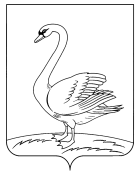 П О С Т А Н О В Л Е Н И Еадминистрации сельского поселения Куликовский сельсоветЛебедянского муниципального района,Липецкой области Российской Федерации26.12.2018 г.                                              c. Куликовка Вторая                                                        № 39О внесении изменений в постановление администрации сельского поселения Куликовский сельсовет Лебедянского муниципального района Липецкой области от 26.09.2013г. № 47 «Об утверждении муниципальной программы сельского поселения Куликовский сельсовет Лебедянского муниципального района Липецкой области «Устойчивое развитие территории сельского поселения Куликовский сельсовет Лебедянского муниципального района Липецкой области на 2014-2020 годы» (в ред. от 14.05.2014 г. № 6, от 09.06.2014 г. № 9, от 16.09.2014 г. № 14, от 11.12.2014 г. № 22-а, от 26.12.2014 г. № 27, от 28.04.2015 г. № 8, от 23.06.2015 г. № 18, от 14.07.2015 г. № 21,от 10.09.2015 г. № 27, от 12.11.2015 г. № 33, от 21.12.2015 г. № 41, от 18.02.2016 г. № 3,от 12.04.2016 г. № 14, от 28.06.2016 г. № 38 от 20.09.2016 г. № 59, от 31.10.2016 г. № 66,от 09.12.2016 г. № 72, от 23.12.2016 г. № 77, от 24.03.2017 г. № 10, от 04.05.2017 г. № 18, от 19.05.2017 г. № 20, от 06.06.2017 г. № 24, от 26.06.2017 г. № 26, от 14.07.2017 г. № 30, от 18.08.2017г. № 36,от 26.12.2017г. №55, от 12.02.2018г. № 5а, от 14.02.2018г. №7, от 02.04.2018г. №9, от 03.05.2018 № 16, от 05.06.2018г. № 19, от 06.07.2018г. №21, № 28 от 20.08.2018г, №30 от  12.10.2018г., №31 от 22.11.2018г, № 33 от 05.12.2018г.).На основании Указа Президента Российской Федерации от 07.05.2018г. № 204 «О национальных целях и стратегических задачах развития Российской Федерации на период до 2024 года», в соответствии со Стратегией развития сельского поселения Куликовский сельсовет Лебедянского муниципального района Липецкой области до 2020 года, утвержденной решением сессии Совета депутатов сельского поселения Куликовский сельсовет Лебедянского муниципального района Липецкой области Российской Федерации от 23.07.2010  № 14 (в ред. № 144 от 22.11.2018г.)   Порядком разработки, реализации и проведения оценки эффективности муниципальных программ, утвержденным постановлением администрации сельского поселения Куликовский сельсовет Лебедянского муниципального района Липецкой области Российской Федерации от 17.09.2013 N 43, администрация сельского поселения Куликовский сельсовет Лебедянского муниципального района Липецкой областиПОСТАНОВЛЯЕТ:1.Внести изменения в наименование постановления администрации сельского поселения Куликовский сельсовет Лебедянского муниципального района Липецкой области от 26.09.2013г. № 47 «Об утверждении муниципальной программы сельского поселения Куликовский сельсовет Лебедянского муниципального района Липецкой области «Устойчивое развитие территории сельского поселения Куликовский сельсовет Лебедянского муниципального района Липецкой области на 2014-2020 годы» (в ред. от 14.05.2014 г. № 6, от 09.06.2014 г. № 9, от 16.09.2014 г. № 14, от 11.12.2014 г. № 22-а, от 26.12.2014 г. № 27, от 28.04.2015 г. № 8, от 23.06.2015 г. № 18, от 14.07.2015 г. № 21,от 10.09.2015 г. № 27, от 12.11.2015 г. № 33, от 21.12.2015 г. № 41, от 18.02.2016 г. № 3,от 12.04.2016 г. № 14, от 28.06.2016 г. № 38 от 20.09.2016 г. № 59, от 31.10.2016 г. № 66, от 09.12.2016 г. № 72, от 23.12.2016 г. № 77, от 24.03.2017 г. № 10, от 04.05.2017 г. № 18, от 19.05.2017 г. № 20, от 06.06.2017 г. № 24, от 26.06.2017 г. № 26, от 14.07.2017 г. № 30, от 18.08.2017г. № 36,от 26.12.2017г. №55, от 12.02.2018г. № 5а, от 14.02.2018г. №7, от 02.04.2018г. №9, от 03.05.2018 № 16, от 05.06.2018г. № 19, от 06.07.2018г. №21, № 28 от 20.08.2018г, №30 от  12.10.2018г., №31 от 22.11.2018г, № 33 от 05.12.2018г.).,  изложив его в следующей редакции: ««Об утверждении муниципальной программы сельского поселения Куликовский сельсовет Лебедянского муниципального района Липецкой области «Устойчивое развитие территории сельского поселения Куликовский сельсовет Лебедянского муниципального района Липецкой области на 2014-2024 годы» (далее – Постановление).2. Приложение № 1  к постановлению «Муниципальная программа " Устойчивое развитие территории сельского поселения Куликовский сельсовет Лебедянского муниципального района Липецкой на 2014 - 2020 годы" изложить в новой редакции. (Приложение № 1)  3. Контроль за исполнением настоящего постановления оставляю за собой.         4. Настоящее постановление вступает в силу со дня его обнародования.Глава сельского поселения Куликовский сельсовет                                           В.М. КакошкинаПАСПОРТмуниципальной программы сельского поселения Куликовский сельсовет Лебедянского муниципального района Липецкой области «Устойчивое развитие экономики сельского поселения Куликовский сельсовет Лебедянского муниципального района Липецкой области на 2014 – 2024 годы»ТЕКСТОВАЯ ЧАСТЬ1) характеристика текущего состояния, формулировка основных проблем, анализ социальных, финансово-экономических и прочих рисков в сфере развития экономики сельского поселения.      Сложившаяся за годы реформ социальная ситуация на селе, выраженная в обесценивании сельскохозяйственного труда, отсутствии общественно приемлемых условий жизнедеятельности  в сельской местности, является тормозом формирования социально-экономических условий устойчивого развития территорий.      Большинство населенных пунктов сельского поселения Куликовский сельсовет  характеризуется бытовой неустроенностью. Низкая оплата труда, а также отсутствие рабочих мест при недостаточном уровне оказания социальных услуг, необеспеченность жильем создают для населения, особенно для молодежи, непривлекательность проживания в сельской местности. Из-за отсутствия достойного заработка  на селе трудоспособное население среднего возраста вынуждено искать работу за пределами сельского поселения.  Молодежь уезжает в города на постоянное место жительства.      Причиной сложившейся в течение нескольких десятилетий неблагоприятной ситуации в развитии села являются остаточный принцип финансирования развития социальной и инженерной инфраструктуры в сельской местности, преобладание дотационности бюджетов сельских поселений, высокий уровень затратности развития сельских территорий.      В результате на селе сложилась неблагоприятная демографическая ситуация, преобладает низкий уровень развития инженерной и социальной инфраструктуры. Совокупность указанных факторов пагубно отражаются на перспективах оздоровления сельской экономики.        Таким образом, целесообразность разработки Программы обусловлена:                              - необходимостью поддержки развития социальной сферы и инженерного обустройства населенных пунктов сельских поселений; -  необходимостью создания условий здорового образа жизни для молодого поколения;- необходимостью развития несельскохозяйственных видов деятельности в сельской местности, расширения рынка труда, развития процессов самоуправления в целях активизации человеческого потенциала;-необходимостью развития единой системы повышения качества предоставления муниципальных услуг населению, обеспечение электронного взаимодействия, информационная открытость ОМС.Реализация программных мероприятий сопряжена с определенными возможностями и угрозами со стороны внешних факторов.При использовании программно-целевого метода существуют следующие риски, которые могут повлиять на достижение конечных результатов:макроэкономические риски, связанные с возможностью ухудшения внутренней и внешней экономической конъюнктуры, замедлением темпов роста экономики и повышением уровня инфляции; финансовые риски, связанные с возможностью возникновения бюджетного дефицита и вследствие этого недостаточным уровнем бюджетного финансирования;природные риски, связанные с воздействием на жизнедеятельность сельского населения опасных природных явлений.        Управление указанными рисками предполагается осуществлять на основе постоянного мониторинга хода реализации Программы и разработки при необходимости предложений по ее корректировке.  2) краткое описание целей и задач муниципальной программы, обоснование состава и значений соответствующих целевых индикаторов и показателей задач.     Основные приоритеты муниципальной политики в сфере развития экономики сельского поселения определены в Стратегическом плане социально-экономического развития сельского поселения Куликовский сельсовет Лебедянского муниципального района до 2024 года, в том числе:1. Развитие субъектов малого и среднего предпринимательства в сельском поселении. 2. Развитие сферы образования, здравоохранения, культуры, социальной защиты населения. физической культуры и спорта, работы с детьми и молодежью в сельском поселении.3. Развитие автомобильных дорог местного значения сельского поселения.4. Обеспечение населения сельского поселения  качественной питьевой водой.5. Благоустройство территории сельского поселения.6. Обеспечение пожарной безопасности на территории сельского поселения Куликовский сельсовет. 7. Предупреждение террористических и экстремистских проявлений на территории сельского поселения, защиты жизни граждан, от террористических и экстремистских актов.8. Развитие кадрового потенциала и информационное обеспечение деятельности органов местного самоуправления  сельского поселения.9. Развитие и сохранение культуры сельского поселения .10. Рациональное использование муниципального имущества сельского поселения.11. Разработка генеральных планов, правил землепользования и застройки сельского поселения.   Целью программы является - создание условий для повышения уровня и качества жизни населения, проживающего в сельской местности, на основе повышения уровня развития социальной инфраструктуры и инженерного обустройства сельских населенных пунктов и повышение инвестиционной привлекательности сельских  территорий.   Индикаторы цели: -прирост  инвестиций в основной капитал , %;-прирост налоговых поступлений ,%;-увеличения среднемесячной начисленной  заработной платы ,%.-уменьшение доли населения с денежными доходами ниже величины  прожиточного минимума,  в общей     численности   населения сельского поселения, %;-увеличение налоговых и неналоговых  доходов консолидированного бюджета, руб.Для достижения цели программы необходимо решение следующих задач:1. Создание условий для развития субъектов малого и среднего предпринимательства в сельском поселении. 2.Создание условий для предоставления качественных услуг в сферах образования, здравоохранения, культуры, социальной защиты населения, физической культуры и спорта, работы с детьми и молодежью.3.Создание благоприятных условий для развития автомобильных дорог местного значения сельского поселения.4. Создание благоприятных условий для обеспечения населения сельского поселения  качественной питьевой водой.5. Создание благоприятных условий для благоустройства территории сельского поселения.6. Обеспечение пожарной безопасности на территории сельского поселения Куликовский сельсовет.  7. Создание благоприятных условий для  предупреждения террористических и  экстремистских проявлений на территории сельского поселения, защиты жизни граждан, от террористических и экстремистских актов.8. Создание благоприятных  условий для развития кадрового потенциала и информационного обеспечения деятельности органов местного самоуправления  сельского поселения.9. Создание благоприятных условий для развития и сохранения культуры сельского поселения.10. Рациональное использование муниципального имущества сельского поселения.11. Разработка генеральных планов, правил землепользования и застройки сельского поселения.Результатом решения поставленных задач предположительно станет:- увеличение количества вновь зарегистрированных субъектов малого и среднего предпринимательства, включая сельскохозяйственные и кредитные кооперативы, на 34 ед.;-оборот продукции (услуг), производимой малыми предприятиями, в том числе микропредприятиями, и индивидуальными предпринимателями, до 100 тыс. руб.;-дополнительные налоговые поступления в бюджет сельского поселения, 7 тыс. руб. ежегодно;-создание новых рабочих мест, 25 ед.;- увеличение доли населения сельского поселения, систематически занимающегося физической культурой и спортом, в том числе, лиц с ограниченными возможностями здоровья, инвалидов, до 23%;- увеличение доли молодежи сельского поселения, участвующих в мероприятиях, направленных на физическое развитие, пропаганду здорового образа жизни, профилактику асоциальных проявлений в молодежной среде, до 30%;- увеличение доли качественных дорог с твердым покрытием на территории сельского  поселения, до 25%;-обеспечение безопасности движения транспортных средств, снижение количества ДТП, на 24 %;-ремонт дворовых территорий многоквартирных домов, 3 ед; - обеспечение населения сельского поселения приборами учета, до 70%;- замена глубинных насосов на энергосберегающие, 4 ед;-ремонт устаревшей водопроводной сети, 0.5 км;- увеличение доли освещенных улиц сельского поселения, 95%;- уменьшение количества несанкционированных свалок на территории сельского поселения, на 50%;- строительство водопровода в с. Куликовка Вторая  ул. Донская, 0.5 км;- снижение количества пожаров на территории сельского поселения, на 50 %;-увеличение количества мероприятий, направленных на профилактику терроризма и экстремизма на территории сельского поселения, до 85%;-приобретение, (издание) и распространение информационного материала для населения, направленных на профилактику терроризма и экстремизма на территории сельского поселения, до 7 ед.;- повышение уровня доверия общества к деятельности ОМС сельского поселения  до 95%.;- повышение оперативности, качества и количества муниципальных услуг, до 22 ед.;- обеспечение  подготовки, переподготовки и повышения квалификации  работников администрации, замещающие муниципальные должности  3 ед. один раз в три года;- совершенствование информационно - технической инфраструктуры администрации сельского поселения  на 62%. 3) перечень подпрограмм, сведения о взаимосвязи результатов их выполнения с целевыми индикаторами муниципальной программы.      Для решения поставленной цели и задач Программы реализуются следующие подпрограммы:1.«Развитие субъектов малого и среднего предпринимательства в сельском поселении Куликовский сельсовет Лебедянского муниципального района Липецкой области на 2014-2024». 2 . «Развитие физической культуры и спорта в сельском поселении Куликовский сельсовет Лебедянского муниципального района Липецкой области на 2014-2024  годы».3. «Развитие автомобильных дорог местного значения сельского поселения Куликовский сельсовет Лебедянского муниципального района Липецкой области на 2014-2024 годы».4. «Обеспечение населения сельского поселения Куликовский сельсовет Лебедянского муниципального района Липецкой области качественной питьевой водой на 2014-2024 годы». 5. «Благоустройство территории сельского поселения Куликовский сельсовет Лебедянского муниципального района Липецкой области на 2014-2024 г.».6. «Пожарная безопасность на территории сельского поселения Куликовский сельсовет Лебедянского муниципального района Липецкой области на 2014-2024 годы». 7. «Профилактика терроризма и экстремизма на территории сельского поселения Куликовский сельсовет Лебедянского муниципального района Липецкой области на 2014-2024 годы».8. «Развитие кадрового потенциала и информационное обеспечение деятельности органов местного самоуправления  сельского поселения Куликовский сельсовет Лебедянского муниципального района Липецкой области на 2014-2024 годы».9. «Развитие и сохранение культуры сельского поселения Куликовский сельсовет  на 2014 – 2024 годы»10. «Рациональное использование муниципального имущества сельского поселения Куликовский сельсовет Лебедянского муниципального района Липецкой области Российской Федерации  на 2015-2024 годы»11. «Разработка генеральных планов, правил землепользования и застройки сельского поселения Куликовский сельсовет Лебедянского муниципального района Липецкой области на 2018-2024 годы»      Подпрограмма  «Развитие субъектов малого и среднего предпринимательства в сельском поселении Куликовский сельсовет Лебедянского муниципального района Липецкой области на 2014-2024» направлена на обеспечение благоприятных условий для развития субъектов малого и среднего предпринимательства, посредством решения следующих задач:-стимулирование деятельности малых и средних предприятий путем развития финансовой устойчивости субъектов малого и среднего предпринимательства;-оказание имущественной поддержки субъектам малого и среднего предпринимательства;-максимальное удовлетворение потребностей малого и среднего бизнеса в комплексных  консультативных услугах.Подпрограмма «Развитие физической культуры и спорта в сельском поселении Куликовский сельсовет Лебедянского муниципального района Липецкой области на 2014-2024  годы» направлена на формирование у населения сельского поселения устойчивого интереса к занятиям физической культурой и спортом, здоровому образу жизни. Подпрограмма так же позволит оптимизировать систему проведения спортивных мероприятий.Подпрограмма «Развитие автомобильных дорог местного значения сельского поселения Куликовский сельсовет Лебедянского муниципального района Липецкой области на 2014-2024 годы» направлена на формирование и создание сети автомобильных дорог с твердым покрытием  для обеспечения связей между населенными пунктами и на качественное содержание существующих автомобильных дорог.Подпрограмма  «Обеспечение населения сельского поселения Куликовский сельсовет Лебедянского муниципального района Липецкой области качественной питьевой водой на 2014-2024 годы»  в социальном аспекте реализации позволит обеспечить население сельского поселения питьевой водой нормативного качества и в экономическом плане снизить затраты электро- энергии и потери в системах хозяйственно-питьевого водоснабжения. Подпрограмма «О благоустройстве территории сельского поселения Куликовский сельсовет Лебедянского муниципального района Липецкой области  на 2014-2024 г.»  направлена на совершенствование системы комплексного благоустройства сельского поселения, создание комфортных условий проживания и отдыха населения, на вовлечение жителей к участию  в решении проблем благоустройства населенных пунктов.Подпрограмма «Пожарная безопасность на территории сельского поселения Куликовский сельсовет Лебедянского муниципального района Липецкой области на 2014-2024 годы» позволит снизить количество пожаров на территории сельского поселения. Подпрограмма «Профилактика терроризма и экстремизма на территории сельского поселения Куликовский сельсовет Лебедянского муниципального района Липецкой области на 2014-2024 годы», учитывая многонациональность населения сельского поселения, направлена на исключение угрозы и возникновение террористических актов и экстремистских наклонностей среди населения.Подпрограмма  «Развитие кадрового потенциала и информационное обеспечение деятельности органов местного самоуправления  сельского поселения Куликовский сельсовет Лебедянского муниципального района Липецкой области на 2014-2024 годы» направлена на повышение уровня доверия общества к деятельности ОМС сельского поселения;  повышение оперативности,  качества и увеличение количества оказываемых населению муниципальных услуг;  позволит обеспечить  подготовку, переподготовку и повышение квалификации муниципальных служащих; совершенствовать информационно - техническую инфраструктуру администрации сельского поселения.4) краткое описание этапов и сроков реализации муниципальной программы с указанием плановых значений индикаторов целей и показателей задач по годам реализации муниципальной программы.     Сроки реализации Программы охватывают период 2014-2024 годов без выделения этапов.     Результатом реализации Программы являются комплексное обустройство населенных пунктов, расположенных в сельской местности, и содействие улучшению жилищных условий сельского населения. В совокупности  все мероприятия программы направлены на облегчение условий труда и быта в сельской местности, улучшение демографической ситуации, увеличение продолжительности жизни и рождаемости в сельской местности. К ожидаемым конечным результатам выполнения Программы в 2024 году относятся:-прирост  инвестиций в основной капитал на   5 %;-прирост налоговых поступлений на 5 %;-увеличения среднемесячной начисленной  заработной платы  на 10 %.-уменьшение доли населения с денежными доходами ниже величины  прожиточного минимума,  в общей     численности   населения сельского поселения на  10 %;-увеличение налоговых и неналоговых  доходов консолидированного бюджета на 20 %.Сведения об индикаторах цели и показателях задач Программы с формированием плановых значений по годам ее реализации представлены в приложении 1 к Программе.5) краткое описание ресурсного обеспечения муниципальной программы за счет бюджетных ассигнований по годам реализации муниципальной программы с обобщением данной информации.Финансовое обеспечение реализации Программы в 2014-2024 годах планируется осуществлять за счет бюджетных ассигнований бюджета сельского поселения в пределах, предусмотренных лимитов финансирования, а так же средств областного бюджета. Суммы бюджетных ассигнований уточняются ежегодно.Общий объем финансирования Программы за весь период реализации прогнозно составит 33764,6 тыс. руб., в том числе:Подпрограммы «Развитие субъектов малого и среднего предпринимательства в сельском поселении Куликовский сельсовет Лебедянского муниципального района Липецкой области на 2014-2024» -  предположительно 0,5 тыс. руб.Подпрограммы «Развитие физической культуры и спорта в сельском поселении Куликовский сельсовет Лебедянского муниципального района Липецкой области на 2014-2024  годы» -  предположительно 45,9 тыс. руб.Подпрограммы «Развитие автомобильных дорог местного значения сельского поселения Куликовский сельсовет Лебедянского муниципального района Липецкой области на 2014-2024 годы» -  предположительно 2200 тыс. руб.Подпрограммы «Обеспечение населения сельского поселения Куликовский сельсовет Лебедянского муниципального района Липецкой области качественной питьевой водой на 2014-2024 годы» -  предположительно 127,4 тыс. руб.Подпрограммы «О благоустройстве территории сельского поселения Куликовский сельсовет Лебедянского муниципального района Липецкой области на 2014-2024 г.» -  предположительно 4572,1 тыс. руб.Подпрограммы «Пожарная безопасность на территории сельского поселения Куликовский сельсовет Лебедянского муниципального района Липецкой области на 2014-2024 годы» -  предположительно 44,5 тыс. руб. Подпрограммы «Профилактика терроризма и экстремизма на территории сельского поселения Куликовский сельсовет Лебедянского муниципального района Липецкой области на 2014-2024 годы» -  предположительно 0,5 тыс. руб.Подпрограммы «Развитие кадрового потенциала и информационное обеспечение деятельности органов местного самоуправления  сельского поселения Куликовский сельсовет Лебедянского муниципального района Липецкой области на 2014-2024 годы» - предположительно 15045,9            тыс. руб.Подпрограммы «Развитие и сохранение культуры сельского поселения Куликовский сельсовет  на 2014 – 2024 годы» -  предположительно 11204,6 тыс. руб.Подпрограммы «Рациональное использование муниципального имущества сельского поселения Куликовский сельсовет Лебедянского муниципального района Липецкой области Российской Федерации  на 2015-2024 годы» -  предположительно 203,2 тыс. руб. Подпрограммы "Разработка генеральных планов, правил землепользования и застройки сельского поселения Куликовский сельсовет Лебедянского муниципального района Липецкой области на 2018-2024 годы" -  предположительно 320 тыс. руб.6) описание мер государственного регулирования и обоснование необходимости их применения для достижения целевых индикаторов и показателей задач муниципальной программы с обобщением данной информации.Меры государственного регулирования - налоговые, тарифные, кредитные, гарантии, залоговое обеспечение будет осуществляться в пределах компетенции органов местного самоуправления в соответствии с действующим федеральным, законодательством Липецкой области, муниципальными нормативными правовыми актами Лебедянского муниципального района и сельского поселения Куликовский сельсовет.7) анализ рисков реализации муниципальной программы и описание мер управления рисками реализации муниципальной программы.К основным рискам, способным оказать негативное влияние на результаты реализации Программы, можно отнести:-рост цен на энергоресурсы;-высокие  процентные ставки по банковским кредитам;-ресурсные ограничения для хозяйствующих субъектов, в том числе ограниченный доступ к земельным участкам, нехватку квалифицированных кадров;-инфраструктурные проблемы, включая длительные процедуры присоединения к объектам электросетевого и газового хозяйства,  коммунальной инфраструктуры.-недофинансирование мероприятий Программы из бюджета сельского поселения.К мерам управления рисками с целью минимизации их влияния на достижение целей Программы относятся:1. Планирование и прогнозирование. Ответственный исполнитель вносит предложения о внесении изменений в перечни и состав мероприятий, сроки их реализации, а также в объемы бюджетных ассигнований на реализацию мероприятий в пределах утвержденных лимитов бюджетных ассигнований, предусмотренных планом реализации Программы на соответствующий год.2. Формирование и использование современной системы мониторинга на всех стадиях реализации Программы.8) мониторинг реализации муниципальной программы.Управление реализацией Программы осуществляется в соответствии с Порядком разработки, реализации и проведения оценки эффективности муниципальных программ сельского поселения, утвержденным постановлением администрации сельского поселения Куликовский сельсовет Лебедянского муниципального района Липецкой области 17.09.2013 года № 43. Реализация Программы осуществляется в соответствии с планом ее реализации, утверждаемым ежегодно с учетом приоритетов Программы.Мониторинг реализации Программы ориентирован на раннее предупреждение возникновения проблем и отклонений хода реализации муниципальной программы от запланированного.Объектом мониторинга являются индикаторы (показатели) Программы (подпрограмм) и основных мероприятий.Мониторинг реализации Программы проводится на основе данных официального статистического наблюдения, годовых отчетов о ходе реализации и оценке эффективности Программы, докладов ответственного исполнителя о ходе реализации Программы. «Устойчивое развитие территории сельского поселения Куликовский сельсовет Лебедянского муниципального  района Липецкой области на 2014-2024 годы»Сведения об индикаторах цели и показателях задач муниципальной программы«Устойчивое развитие территории сельского поселения Куликовский сельсоветЛебедянского муниципального  района Липецкой области на 2014-2024 годы»                                                                                                                                                                                                          Таблица                                                                                                                                                                                                                                      Приложение № 2 к постановлению администрации сельского поселенияКуликовский  сельсовет от  26.12.2018 г. № 39ИЗМЕНЕНИЯв муниципальную программу«Устойчивое развитие территории сельского поселения Куликовский сельсовет Лебедянского муниципального района Липецкой области Российской Федерации на 2014 - 2024 годы»,  утвержденную постановлением от 26.09.2013 г.  № 47(в редакции от 14.05.2014 г. № 6, от 09.06.2014 г. № 9, от 16.09.2014 г. 14, от 11.12.2014 г. № 22-а, от 26.12.2014 г. № 27, от 28.04.2015 г. № 8, от 23.06.2015 г. № 18, от 14.07.2015 г. № 21, от 10.09.2015 г. № 27, от 12.11.2015 г. № 33, от 21.12.2015 г. № 41, от 18.02.2016 г. № 3, от 12.04.2016 г. № 14, от 28.06.2016 г. № 38, от 20.09.2016 г. № 59, от 31.10.2016 г. № 66, от 09.12.2016 г. № 72, от 23.12.2016 г. № 77, от 24.03.2017 г. № 10,от 04.05.2017 г. № 18, от 19.05.2017 г. № 20, от 06.06.2017 г. № 24, от 14.07.2017 г. № 30, от 18.08.2017г. № 36,от 26.12.2017г. №55, от 12.02.2018г. № 5а, от 14.02.2018. №7, от 02.04.2018г. №9,от 03.05.2018 № 16, от 05.06.2018г. № 19, от 06.07.2018г. №21, № 28 от 20.08.2018г. , №30 от  12.10.2018г., №31 от 22.11.2018г., №33 от 05.12.2018г.).                            1.1. Строку «Объемы финансирования за счет средств местного бюджета, в том числе по годам реализации муниципальной программы» изложить в следующей редакции:«Общий объем финансирования Программы составляет – 33764,6 тыс. руб., в том числе по годам:2014 год – 2637,80 тыс.руб.;2015 год – 3026,80 тыс.руб.;2016 год – 3276,30 тыс.руб.;2017 год – 5141,90 тыс.руб.; 2018 год – 5283,80 тыс.руб.;2019 год – 3351,80  тыс.руб.;2020 год – 2167,00 тыс.руб;2021 год – 2237,40 тыс. руб.;2022 год 2167,00 тыс. руб.;2023 год – 2237,40 тыс. руб;2024 год – 2237,40 тыс. руб.Объемы финансирования программы ежегодно уточняются при формировании бюджета сельского поселения на очередной финансовый год и плановый период».        1.2. П. 5. «Краткое описание ресурсного обеспечения муниципальной программы за счет бюджетных ассигнований по годам реализации муниципальной программы с обобщением данной информации» изложить в следующей редакции:«Общий объем финансирования Программы составляет – 33764,6 тыс.руб., в том числе по годам:2014 год – 2637,8 тыс.руб.;2015 год – 3026,8 тыс.руб.;2016 год – 3276,3 тыс.руб.;2017 год – 5141,9 тыс.руб.;2018 год – 5283,8 тыс.руб.;2019 год – 3351,8  тыс.руб.;2020 год – 2167,00 тыс.руб;2021 год – 2237,4 тыс. руб.;2022 год – 2167,00 тыс. руб.;2023 год – 2237,40 тыс. руб;2024 год – 2237,40 тыс. руб.Объемы финансирования программы ежегодно уточняются при формировании бюджета сельского поселения на очередной финансовый год и плановый период».2.1 Внести в Подпрограмму «Развитие физической культуры и спорта в сельском поселении Куликовский сельсовет Лебедянского муниципального района Липецкой области на 2014-2024 годы» следующие изменения: «Объемы финансирования за счет средств местного бюджета, в том числе по годам реализации подпрограммы» изложить в следующей редакции:«Общий объем финансирования 45,9 тыс. руб., в том числе по годам: 2014 год– 9,00 тыс.руб.;2015 год – 3,00 тыс.руб.;2016 год – 9,00 тыс.руб.;2017 год – 9,00 тыс.руб.;2018 год – 9,00  тыс.руб.;2019 год – 9,0  тыс.руб.;2020 год – 0,00  тыс.руб.;2021 год – 0,00  тыс.руб.;2022 год – 0,00  тыс.руб.;2023 год – 0,00  тыс.руб.;2024 год – 0,00  тыс.руб.2.2 «Обоснование объема финансовых ресурсов необходимых для реализации Подпрограммы» «Развитие физической культуры и спорта в сельском поселении Куликовский сельсовет Лебедянского муниципального района Липецкой области на 2014-2024 годы» изложить в новой редакции: Источником финансирования мероприятий Подпрограммы являются средства местного бюджета. Объем финансирования составляет 45,9 тыс. рублей, в том числе по годам: 2014 год– 9,00 тыс.руб.;2015 год – 3,00 тыс.руб.;2016 год – 9,00 тыс.руб.;2017 год – 9,00 тыс.руб.;2018 год – 9,00  тыс.руб.;2019 год – 9,0  тыс.руб.;2020 год – 0,00  тыс.руб.;2021 год – 0,00  тыс.руб.;2022 год – 0,00  тыс.руб.;2023 год – 0,00  тыс.руб.;2024 год – 0,00  тыс.руб. 3.1 Внести в Подпрограмму «Развитие дорог местного значения сельского поселения Куликовский сельсовет Лебедянского муниципального района Липецкой области на 2014-2024 годы» следующие изменения: «Объемы финансирования за счет средств местного бюджета, в том числе по годам реализации подпрограммы» изложить в следующей редакции:«Общий объем финансирования 2200,00 тыс. руб., в том числе по годам: 2014 год– 754,2 тыс.руб.;2015 год – 229,0 тыс.руб.;2016 год – 304,2 тыс.руб.;2017 год – 304,2 тыс.руб.;2018 год – 304,2  тыс.руб.;2019 год – 304,2  тыс.руб.;2020 год – 0,00  тыс.руб.;2021 год – 0,00  тыс.руб.;2022 год – 0,00  тыс.руб.;2023 год – 0,00  тыс.руб.;2024 год – 0,00  тыс.руб.2.2 «Обоснование объема финансовых ресурсов необходимых для реализации Подпрограммы» «Развитие дорог местного значения  сельского поселения Куликовский сельсовет Лебедянского муниципального района Липецкой области на 2014-2024 годы» изложить в новой редакции: Источником финансирования мероприятий Подпрограммы являются средства местного бюджета. Объем финансирования составляет 2200,00 тыс. рублей, в том числе по годам: 2014 год– 754,2 тыс.руб.;2015 год – 229,0 тыс.руб.;2016 год – 304,2 тыс.руб.;2017 год – 304,2 тыс.руб.;2018 год – 304,2  тыс.руб.;2019 год – 304,2  тыс.руб.;2020 год – 0,00  тыс.руб.;2021 год – 0,00  тыс.руб.;2022 год – 0,00  тыс.руб.;2023 год – 0,00  тыс.руб.;2024 год – 0,00  тыс.руб.5.1. Внести в Подпрограмму «Благоустройство территории сельского поселения Куликовский сельсовет Лебедянского муниципального района Липецкой области на 2014-2024 годы» следующие изменения: В паспорте подпрограммы «Благоустройство территории сельского поселения Куликовский сельсовет Лебедянского муниципального района Липецкой области на 2014-2024 годы» строку «Объемы финансирования за счет средств местного бюджета, в том числе  по годам реализации подпрограммы» изложить в следующей редакции: «Общий объем финансирования  4572,1 тыс. руб., в том числе по годам:2014 год– 167,00 тыс.руб.;2015 год – 358,00 тыс.руб.;2016 год – 390,9 тыс.руб.;2017 год – 1384,9 тыс.руб.;2018 год – 977,9  тыс.руб.;2019 год – 307,9  тыс.руб.;2020 год – 197,1  тыс.руб.2021 год – 197,1  тыс.руб.2022 год – 197,1  тыс.руб.2023 год – 197,1  тыс.руб.2024 год – 197,1  тыс.руб.      5.2.  «Обоснование объема финансовых ресурсов необходимых для реализации Подпрограммы «Благоустройство территории сельского поселения Куликовский сельсовет Лебедянского муниципального района Липецкой области на 2014-2024 годы» изложить в следующей редакции:Источником финансирования мероприятий Подпрограммы являются средства местного бюджета. Объем финансирования составляет 4572,1 тыс. рублей, в том числе по годам:2014 год– 167,00 тыс.руб.;2015 год – 358,00 тыс.руб.;2016 год – 390,9 тыс.руб.;2017 год – 1384,9 тыс.руб.;2018 год – 977,9  тыс.руб.;2019 год – 307,9  тыс.руб.;2020 год – 197,1  тыс.руб.2021 год – 197,1  тыс.руб.2022 год – 197,1  тыс.руб.2023 год – 197,1  тыс.руб.2024 год – 197,1  тыс.руб.9.1 Внести в Подпрограмму «Развитие кадрового потенциала и информационное обеспечение деятельности органов местного самоуправления  сельского поселения Куликовский сельсовет Лебедянского муниципального района Липецкой области на 2014-2024 годы» следующие изменения: «Объемы финансирования за счет средств местного бюджета, в том числе  по годам реализации подпрограммы» изложить в следующей редакции: «Общий объем финансирования 15045,9 тыс. руб., в том числе по годам:2014 год –  54,5  тыс.руб.;2015 год – 1336,8 тыс.руб.;2016 год – 1484,5 тыс.руб.;2017 год -  1707,2руб.;2018 год – 1719,7 тыс.руб.;2019 год – 1730,7 тыс.руб.;2020 год – 1402,5 тыс.руб.».2021 год – 1402,5 тыс.руб.».2022 год – 1402,5 тыс.руб.».2023 год – 1402,5 тыс.руб.».2024 год – 1402,5 тыс.руб.».9.2 «Обоснование объема финансовых ресурсов необходимых для реализации Подпрограммы» «Развитие кадрового потенциала и информационное обеспечение деятельности органов местного самоуправления  сельского поселения Куликовский сельсовет Лебедянского муниципального района Липецкой области на 2014-2024 годы».изложить в следующей редакции:Источником финансирования мероприятий Подпрограммы являются средства местного бюджета. Объем финансирования составляет 15045,9 тыс. рублей, в том числе по годам:2014 год –  54,5  тыс.руб.;2015 год – 1336,8 тыс.руб.;2016 год – 1484,5 тыс.руб.;2017 год -  1707,2руб.;2018 год – 1719,7 тыс.руб.;2019 год – 1730,7 тыс.руб.;2020 год – 1402,5 тыс.руб.».2021 год – 1402,5 тыс.руб.».2022 год – 1402,5 тыс.руб.».2023 год – 1402,5 тыс.руб.».2024 год – 1402,5 тыс.руб.».10.1 Внести в Подпрограмму «Развитие и сохранение культуры сельского поселения Куликовский сельсовет Лебедянского муниципального района Липецкой области на 2014-2024 годы» следующие изменения: «Объемы финансирования за счет средств местного бюджета, в том числе  по годам реализации подпрограммы» изложить в следующей редакции: «Общий объем финансирования 11204,6 тыс. руб., в том числе по годам:2014 год –  1493,7  тыс.руб.;2015 год – 994,8 тыс.руб.;2016 год – 1027,7 тыс.руб.;2017 год -  1717,6руб.;2018 год – 1922,6 тыс.руб.;2019 год – 1000,0 тыс.руб.;2020 год – 567,4 тыс.руб.».2021 год – 637,8 тыс.руб.».2022 год – 567,4 тыс.руб.».2023 год – 637,8 тыс.руб.».2024 год – 637,8 тыс.руб.».10.2 «Обоснование объема финансовых ресурсов необходимых для реализации Подпрограммы» «Развитие и сохранение культуры сельского поселения Куликовский сельсовет Лебедянского муниципального района Липецкой области на 2014-2024 годы»изложить в следующей редакции:Источником финансирования мероприятий Подпрограммы являются средства местного бюджета. Объем финансирования составляет 11204,6 тыс. рублей, в том числе по годам:2014 год –  1493,7  тыс.руб.;2015 год – 994,8 тыс.руб.;2016 год – 1027,7 тыс.руб.;2017 год -  1717,6руб.;2018 год – 1922,6 тыс.руб.;2019 год – 1000,0 тыс.руб.;2020 год – 567,4 тыс.руб.».2021 год – 637,8 тыс.руб.».2022 год – 567,4тыс.руб.».2023 год – 637,8 тыс.руб.».2024 год – 637,8 тыс.руб.».Ответственный исполнительАдминистрация сельского поселения Куликовский сельсовет Лебедянского муниципального района Липецкой области.Соисполнители-Сроки и этапы реализации муниципальной программы2014 – 2024 годыПодпрограммы1.«Развитие  субъектов малого и среднего предпринимательства в сельском поселении Куликовский сельсовет Лебедянского муниципального района Липецкой области на 2014-2024 годы»2 . «Развитие физической культуры и спорта в сельском поселении Куликовский сельсовет Лебедянского муниципального района Липецкой области на 2014-2024  годы».3. «Развитие автомобильных дорог местного значения сельского поселения Куликовский сельсовет Лебедянского муниципального района Липецкой области на 2014-2024 годы».4. «Обеспечение населения сельского поселения Куликовский сельсовет Лебедянского муниципального района Липецкой области качественной питьевой водой на 2014-2024 годы». 5. «О благоустройстве территории сельского поселения Куликовский сельсовет Лебедянского муниципального района Липецкой области на 2014-2024 г.».6. «Пожарная безопасность на территории сельского поселения Куликовский сельсовет Лебедянского муниципального района Липецкой области на 2014-2024 годы». 7. «Профилактика терроризма и экстремизма на территории сельского поселения Куликовский сельсовет Лебедянского муниципального района Липецкой области на 2014-2024 годы».8. «Развитие кадрового потенциала и информационное обеспечение деятельности органов местного самоуправления  сельского поселения Куликовский сельсовет Лебедянского муниципального района Липецкой области на 2014-2024 годы».9. «Развитие и сохранение культуры сельского поселения Куликовский сельсовет  на 2014 – 2024 годы»10. «Рациональное использование муниципального имущества сельского поселения Куликовский сельсовет Лебедянского муниципального района Липецкой области Российской Федерации  на 2015-2024 годы»11. «Разработка генеральных планов, правил землепользования и застройки сельского поселения Куликовский сельсовет Лебедянского муниципального района Липецкой области на 2018-2024 годы»Цель муниципальной программыСоздание условий для повышения уровня и качества жизни населения, проживающего в сельской местности, на основе повышения уровня развития социальной инфраструктуры и инженерного обустройства сельских населенных пунктов и повышение инвестиционной привлекательности сельских  территорий.Индикаторы цели-темп роста инвестиций в основной капитал (по полному кругу предприятий и учреждений), %;-темп роста среднемесячной начисленной заработной платы, %. Задачи муниципальной программы1. Создание условий для развития субъектов малого и среднего предпринимательства в сельском поселении. 2. Создание условий для здорового образа жизни, развития спорта;3. Создание благоприятных условий для развития автомобильных дорог местного значения сельского поселения.4. Создание благоприятных условий для обеспечения населения сельского поселения  качественной питьевой водой.5. Создание благоприятных условий для благоустройства территории сельского поселения.6. Обеспечение пожарной безопасности на территории сельского поселения. 7. Создание благоприятных условий для  предупреждения террористических и экстремистских проявлений на территориисельского поселения, защиты жизни граждан, от террористических и экстремистских актов.8. Создание благоприятных условий для развития кадрового потенциала и информационного обеспечения деятельности органов местного самоуправления  сельского поселения.	9. Создание благоприятных условий для развития и сохранения культуры сельского поселения.10. Рациональное использование муниципального имущества сельского поселения.11. Разработка генеральных планов, правил землепользования и застройки сельского поселения.Показатели задачПоказатель 1 задачи 1- увеличение количества вновь зарегистрированных субъектов малого и среднего предпринимательства, включая сельскохозяйственные и кредитные кооперативы, на 34 ед.Показатель 2 задачи 1:-оборот продукции (услуг), производимой малыми предприятиями, в том числе микро-предприятиями, и индивидуальными предпринимателями, до 100 тыс. руб.Показатель 3 задачи 1:-дополнительные налоговые поступления в бюджет сельского поселения, по 7 тыс. руб. ежегодно.Показатель 1 задачи 2- увеличение доли населения сельского поселения, систематически занимающегося физической культурой и спортом, в том числе, лиц с ограниченными возможностями здоровья, инвалидов, до 23 %.Показатель 2 задачи 2- увеличение доли молодежи сельского поселения, участвующих в мероприятиях, направленных на физическое развитие, пропаганду здорового образа жизни, профилактику асоциальных проявлений в молодежной среде, до 30%.Показатель 1 задачи 3- увеличение доли качественных дорог с твердым покрытием на территории сельского поселения, до 25%.Показатель 2 задачи 3-обеспечение безопасности движения транспортных средств, снижение количества ДТП, до 24%.Показатель 3 задачи 3-ремонт дворовых территорий многоквартирных домов, 3 ед.Показатель 1 задачи 4:- обеспечение населения сельского поселения приборами учета, на 70%.Показатель 2 задачи 4: - замена глубинных насосов на энергосберегающие, 4 ед.Показатель 3 задачи 4:-ремонт устаревшей водопроводной сети, 0.5 км.Показатель 1 задачи 5- увеличение доли освещенных улиц сельского поселения, до 95%.Показатель 2 задачи 5- уменьшение количества несанкционированных свалок на территории сельского поселения, на 50%.Показатель 1 задачи 6:- снижение количества пожаров на территории сельского поселения, на 50%.Показатель 1 задачи 7- увеличение количества мероприятий, направленных на профилактикутерроризма и экстремизма на территории сельского поселения, до 85%.Показатель 2 задачи 7-приобретение, (издание) и распространение информационного материала для населения, направленных на профилактику терроризма и экстремизма на территории сельского поселения, до 7 ед.Показатель 1 задачи 8 - повышение уровня доверия общества к деятельности ОМС сельского поселения  на 95%Показатель 2 задачи 8- повышение оперативности, качества и количества муниципальных услуг, до 22 ед.Показатель 3 задачи 8- обеспечение  подготовки, переподготовки и повышения квалификации работников администрации сельского поселения, замещающих должности муниципальной службы 3 ед., один раз в 3 года.Показатель 4 задачи 8-совершенствование информационно - технической инфраструктуры администрации сельского поселения, на 62 %.Объемы финансирования за счёт средств бюджета сельского поселения  всего, в том числе по годам реализации муниципальной программыОбъемы финансирования расходов, связанных с реализацией мероприятий,  финансируемых за счет средств бюджета сельского поселения, прогнозно составят 33764,6 тыс. руб., из них:2014 год  2637,8 тыс. руб.;2015 год  3026,8 тыс. руб.;2016 год  3276,3 тыс. руб.;2017 год  5141,9 тыс. руб.;2018 год  5283,8 тыс. руб.;2019 год  3351,8 тыс. руб.;2020 год  2167 тыс. руб.;2021 год  2237,4 тыс. руб.;2022 год  2167 тыс. руб.;2023 год  2237,4 тыс. руб.;2024 год  2237,4 тыс. руб. Объемы финансирования программы ежегодно уточняются при формировании  бюджета сельского поселения  на очередной финансовый год и плановый период.Ожидаемые результаты реализации муниципальной программыОбеспечение в 2024 году к базовому 2013 году:-прироста  инвестиций в основной капитал на   4 %;-прироста налоговых поступлений на 5 %;-увеличения среднемесячной начисленной  заработной платы  на 10 %.№ п/пНаименование целей, индикаторов, задач, показателей, подпрограмм, основных мероприятийНаименование целей, индикаторов, задач, показателей, подпрограмм, основных мероприятийНаименование целей, индикаторов, задач, показателей, подпрограмм, основных мероприятийОтветственный исполнитель, соисполнительОтветственный исполнитель, соисполнительОтветственный исполнитель, соисполнительЕдиница измеренияЕдиница измеренияЕдиница измеренияЕдиница измеренияЕдиница измеренияЗначения индикаторов и показателейЗначения индикаторов и показателейЗначения индикаторов и показателейЗначения индикаторов и показателейЗначения индикаторов и показателейЗначения индикаторов и показателейЗначения индикаторов и показателейЗначения индикаторов и показателейЗначения индикаторов и показателейЗначения индикаторов и показателейЗначения индикаторов и показателейЗначения индикаторов и показателейЗначения индикаторов и показателейЗначения индикаторов и показателейЗначения индикаторов и показателейЗначения индикаторов и показателейЗначения индикаторов и показателейЗначения индикаторов и показателейЗначения индикаторов и показателейЗначения индикаторов и показателейЗначения индикаторов и показателейЗначения индикаторов и показателейЗначения индикаторов и показателейЗначения индикаторов и показателейЗначения индикаторов и показателейЗначения индикаторов и показателейЗначения индикаторов и показателейЗначения индикаторов и показателейЗначения индикаторов и показателейЗначения индикаторов и показателейЗначения индикаторов и показателейЗначения индикаторов и показателейЗначения индикаторов и показателейЗначения индикаторов и показателейЗначения индикаторов и показателейЗначения индикаторов и показателейЗначения индикаторов и показателейЗначения индикаторов и показателейЗначения индикаторов и показателейЗначения индикаторов и показателейЗначения индикаторов и показателейЗначения индикаторов и показателейЗначения индикаторов и показателейЗначения индикаторов и показателейЗначения индикаторов и показателейЗначения индикаторов и показателейЗначения индикаторов и показателейЗначения индикаторов и показателейЗначения индикаторов и показателейЗначения индикаторов и показателейЗначения индикаторов и показателейЗначения индикаторов и показателейЗначения индикаторов и показателейЗначения индикаторов и показателейЗначения индикаторов и показателейЗначения индикаторов и показателейЗначения индикаторов и показателейЗначения индикаторов и показателейЗначения индикаторов и показателейЗначения индикаторов и показателейЗначения индикаторов и показателейЗначения индикаторов и показателейЗначения индикаторов и показателейЗначения индикаторов и показателейЗначения индикаторов и показателейЗначения индикаторов и показателей№ п/пНаименование целей, индикаторов, задач, показателей, подпрограмм, основных мероприятийНаименование целей, индикаторов, задач, показателей, подпрограмм, основных мероприятийНаименование целей, индикаторов, задач, показателей, подпрограмм, основных мероприятийОтветственный исполнитель, соисполнительОтветственный исполнитель, соисполнительОтветственный исполнитель, соисполнительЕдиница измеренияЕдиница измеренияЕдиница измеренияЕдиница измеренияЕдиница измерения2013 год 2013 год 2013 год 2013 год 2014 год2014 год2014 год2014 год2014 год2014 год2015год2015год2015год2015год2016 год2016 год2016 год2016 год2017 год2017 год2017 год2017 год2017 год2018год2018год2018год2019 год2019 год2019 год2019 год2019 год2020 год2020 год2020 год2020 год2021год2021год2021год2021год2021год2021год2021год2021год2021год2022год2022год2022год2022год2022год2022год2022год2022год2023год2023год2023год2023год2023год2024год2024год2024год2024год2024год2024год2024год2024год2024год12223334444455556666667777888899999101010111111111112121212131313131313131313141414141414141415151515151616161616161616161.Цель ПрограммыСоздание условий для повышения уровня и качества жизни населения, проживающего в сельской местности, на основе повышения уровня развития социальной инфраструктуры и инженерного обустройства сельских населенных пунктов и повышение инвестиционной привлекательности сельских  территорий.Цель ПрограммыСоздание условий для повышения уровня и качества жизни населения, проживающего в сельской местности, на основе повышения уровня развития социальной инфраструктуры и инженерного обустройства сельских населенных пунктов и повышение инвестиционной привлекательности сельских  территорий.Цель ПрограммыСоздание условий для повышения уровня и качества жизни населения, проживающего в сельской местности, на основе повышения уровня развития социальной инфраструктуры и инженерного обустройства сельских населенных пунктов и повышение инвестиционной привлекательности сельских  территорий.Цель ПрограммыСоздание условий для повышения уровня и качества жизни населения, проживающего в сельской местности, на основе повышения уровня развития социальной инфраструктуры и инженерного обустройства сельских населенных пунктов и повышение инвестиционной привлекательности сельских  территорий.Цель ПрограммыСоздание условий для повышения уровня и качества жизни населения, проживающего в сельской местности, на основе повышения уровня развития социальной инфраструктуры и инженерного обустройства сельских населенных пунктов и повышение инвестиционной привлекательности сельских  территорий.Цель ПрограммыСоздание условий для повышения уровня и качества жизни населения, проживающего в сельской местности, на основе повышения уровня развития социальной инфраструктуры и инженерного обустройства сельских населенных пунктов и повышение инвестиционной привлекательности сельских  территорий.Цель ПрограммыСоздание условий для повышения уровня и качества жизни населения, проживающего в сельской местности, на основе повышения уровня развития социальной инфраструктуры и инженерного обустройства сельских населенных пунктов и повышение инвестиционной привлекательности сельских  территорий.Цель ПрограммыСоздание условий для повышения уровня и качества жизни населения, проживающего в сельской местности, на основе повышения уровня развития социальной инфраструктуры и инженерного обустройства сельских населенных пунктов и повышение инвестиционной привлекательности сельских  территорий.Цель ПрограммыСоздание условий для повышения уровня и качества жизни населения, проживающего в сельской местности, на основе повышения уровня развития социальной инфраструктуры и инженерного обустройства сельских населенных пунктов и повышение инвестиционной привлекательности сельских  территорий.Цель ПрограммыСоздание условий для повышения уровня и качества жизни населения, проживающего в сельской местности, на основе повышения уровня развития социальной инфраструктуры и инженерного обустройства сельских населенных пунктов и повышение инвестиционной привлекательности сельских  территорий.Цель ПрограммыСоздание условий для повышения уровня и качества жизни населения, проживающего в сельской местности, на основе повышения уровня развития социальной инфраструктуры и инженерного обустройства сельских населенных пунктов и повышение инвестиционной привлекательности сельских  территорий.Цель ПрограммыСоздание условий для повышения уровня и качества жизни населения, проживающего в сельской местности, на основе повышения уровня развития социальной инфраструктуры и инженерного обустройства сельских населенных пунктов и повышение инвестиционной привлекательности сельских  территорий.Цель ПрограммыСоздание условий для повышения уровня и качества жизни населения, проживающего в сельской местности, на основе повышения уровня развития социальной инфраструктуры и инженерного обустройства сельских населенных пунктов и повышение инвестиционной привлекательности сельских  территорий.Цель ПрограммыСоздание условий для повышения уровня и качества жизни населения, проживающего в сельской местности, на основе повышения уровня развития социальной инфраструктуры и инженерного обустройства сельских населенных пунктов и повышение инвестиционной привлекательности сельских  территорий.Цель ПрограммыСоздание условий для повышения уровня и качества жизни населения, проживающего в сельской местности, на основе повышения уровня развития социальной инфраструктуры и инженерного обустройства сельских населенных пунктов и повышение инвестиционной привлекательности сельских  территорий.Цель ПрограммыСоздание условий для повышения уровня и качества жизни населения, проживающего в сельской местности, на основе повышения уровня развития социальной инфраструктуры и инженерного обустройства сельских населенных пунктов и повышение инвестиционной привлекательности сельских  территорий.Цель ПрограммыСоздание условий для повышения уровня и качества жизни населения, проживающего в сельской местности, на основе повышения уровня развития социальной инфраструктуры и инженерного обустройства сельских населенных пунктов и повышение инвестиционной привлекательности сельских  территорий.Цель ПрограммыСоздание условий для повышения уровня и качества жизни населения, проживающего в сельской местности, на основе повышения уровня развития социальной инфраструктуры и инженерного обустройства сельских населенных пунктов и повышение инвестиционной привлекательности сельских  территорий.Цель ПрограммыСоздание условий для повышения уровня и качества жизни населения, проживающего в сельской местности, на основе повышения уровня развития социальной инфраструктуры и инженерного обустройства сельских населенных пунктов и повышение инвестиционной привлекательности сельских  территорий.Цель ПрограммыСоздание условий для повышения уровня и качества жизни населения, проживающего в сельской местности, на основе повышения уровня развития социальной инфраструктуры и инженерного обустройства сельских населенных пунктов и повышение инвестиционной привлекательности сельских  территорий.Цель ПрограммыСоздание условий для повышения уровня и качества жизни населения, проживающего в сельской местности, на основе повышения уровня развития социальной инфраструктуры и инженерного обустройства сельских населенных пунктов и повышение инвестиционной привлекательности сельских  территорий.Цель ПрограммыСоздание условий для повышения уровня и качества жизни населения, проживающего в сельской местности, на основе повышения уровня развития социальной инфраструктуры и инженерного обустройства сельских населенных пунктов и повышение инвестиционной привлекательности сельских  территорий.Цель ПрограммыСоздание условий для повышения уровня и качества жизни населения, проживающего в сельской местности, на основе повышения уровня развития социальной инфраструктуры и инженерного обустройства сельских населенных пунктов и повышение инвестиционной привлекательности сельских  территорий.Цель ПрограммыСоздание условий для повышения уровня и качества жизни населения, проживающего в сельской местности, на основе повышения уровня развития социальной инфраструктуры и инженерного обустройства сельских населенных пунктов и повышение инвестиционной привлекательности сельских  территорий.Цель ПрограммыСоздание условий для повышения уровня и качества жизни населения, проживающего в сельской местности, на основе повышения уровня развития социальной инфраструктуры и инженерного обустройства сельских населенных пунктов и повышение инвестиционной привлекательности сельских  территорий.Цель ПрограммыСоздание условий для повышения уровня и качества жизни населения, проживающего в сельской местности, на основе повышения уровня развития социальной инфраструктуры и инженерного обустройства сельских населенных пунктов и повышение инвестиционной привлекательности сельских  территорий.Цель ПрограммыСоздание условий для повышения уровня и качества жизни населения, проживающего в сельской местности, на основе повышения уровня развития социальной инфраструктуры и инженерного обустройства сельских населенных пунктов и повышение инвестиционной привлекательности сельских  территорий.Цель ПрограммыСоздание условий для повышения уровня и качества жизни населения, проживающего в сельской местности, на основе повышения уровня развития социальной инфраструктуры и инженерного обустройства сельских населенных пунктов и повышение инвестиционной привлекательности сельских  территорий.Цель ПрограммыСоздание условий для повышения уровня и качества жизни населения, проживающего в сельской местности, на основе повышения уровня развития социальной инфраструктуры и инженерного обустройства сельских населенных пунктов и повышение инвестиционной привлекательности сельских  территорий.Цель ПрограммыСоздание условий для повышения уровня и качества жизни населения, проживающего в сельской местности, на основе повышения уровня развития социальной инфраструктуры и инженерного обустройства сельских населенных пунктов и повышение инвестиционной привлекательности сельских  территорий.Цель ПрограммыСоздание условий для повышения уровня и качества жизни населения, проживающего в сельской местности, на основе повышения уровня развития социальной инфраструктуры и инженерного обустройства сельских населенных пунктов и повышение инвестиционной привлекательности сельских  территорий.Цель ПрограммыСоздание условий для повышения уровня и качества жизни населения, проживающего в сельской местности, на основе повышения уровня развития социальной инфраструктуры и инженерного обустройства сельских населенных пунктов и повышение инвестиционной привлекательности сельских  территорий.Цель ПрограммыСоздание условий для повышения уровня и качества жизни населения, проживающего в сельской местности, на основе повышения уровня развития социальной инфраструктуры и инженерного обустройства сельских населенных пунктов и повышение инвестиционной привлекательности сельских  территорий.Цель ПрограммыСоздание условий для повышения уровня и качества жизни населения, проживающего в сельской местности, на основе повышения уровня развития социальной инфраструктуры и инженерного обустройства сельских населенных пунктов и повышение инвестиционной привлекательности сельских  территорий.Цель ПрограммыСоздание условий для повышения уровня и качества жизни населения, проживающего в сельской местности, на основе повышения уровня развития социальной инфраструктуры и инженерного обустройства сельских населенных пунктов и повышение инвестиционной привлекательности сельских  территорий.Цель ПрограммыСоздание условий для повышения уровня и качества жизни населения, проживающего в сельской местности, на основе повышения уровня развития социальной инфраструктуры и инженерного обустройства сельских населенных пунктов и повышение инвестиционной привлекательности сельских  территорий.Цель ПрограммыСоздание условий для повышения уровня и качества жизни населения, проживающего в сельской местности, на основе повышения уровня развития социальной инфраструктуры и инженерного обустройства сельских населенных пунктов и повышение инвестиционной привлекательности сельских  территорий.Цель ПрограммыСоздание условий для повышения уровня и качества жизни населения, проживающего в сельской местности, на основе повышения уровня развития социальной инфраструктуры и инженерного обустройства сельских населенных пунктов и повышение инвестиционной привлекательности сельских  территорий.Цель ПрограммыСоздание условий для повышения уровня и качества жизни населения, проживающего в сельской местности, на основе повышения уровня развития социальной инфраструктуры и инженерного обустройства сельских населенных пунктов и повышение инвестиционной привлекательности сельских  территорий.Цель ПрограммыСоздание условий для повышения уровня и качества жизни населения, проживающего в сельской местности, на основе повышения уровня развития социальной инфраструктуры и инженерного обустройства сельских населенных пунктов и повышение инвестиционной привлекательности сельских  территорий.Цель ПрограммыСоздание условий для повышения уровня и качества жизни населения, проживающего в сельской местности, на основе повышения уровня развития социальной инфраструктуры и инженерного обустройства сельских населенных пунктов и повышение инвестиционной привлекательности сельских  территорий.Цель ПрограммыСоздание условий для повышения уровня и качества жизни населения, проживающего в сельской местности, на основе повышения уровня развития социальной инфраструктуры и инженерного обустройства сельских населенных пунктов и повышение инвестиционной привлекательности сельских  территорий.Цель ПрограммыСоздание условий для повышения уровня и качества жизни населения, проживающего в сельской местности, на основе повышения уровня развития социальной инфраструктуры и инженерного обустройства сельских населенных пунктов и повышение инвестиционной привлекательности сельских  территорий.Цель ПрограммыСоздание условий для повышения уровня и качества жизни населения, проживающего в сельской местности, на основе повышения уровня развития социальной инфраструктуры и инженерного обустройства сельских населенных пунктов и повышение инвестиционной привлекательности сельских  территорий.Цель ПрограммыСоздание условий для повышения уровня и качества жизни населения, проживающего в сельской местности, на основе повышения уровня развития социальной инфраструктуры и инженерного обустройства сельских населенных пунктов и повышение инвестиционной привлекательности сельских  территорий.Цель ПрограммыСоздание условий для повышения уровня и качества жизни населения, проживающего в сельской местности, на основе повышения уровня развития социальной инфраструктуры и инженерного обустройства сельских населенных пунктов и повышение инвестиционной привлекательности сельских  территорий.Цель ПрограммыСоздание условий для повышения уровня и качества жизни населения, проживающего в сельской местности, на основе повышения уровня развития социальной инфраструктуры и инженерного обустройства сельских населенных пунктов и повышение инвестиционной привлекательности сельских  территорий.Цель ПрограммыСоздание условий для повышения уровня и качества жизни населения, проживающего в сельской местности, на основе повышения уровня развития социальной инфраструктуры и инженерного обустройства сельских населенных пунктов и повышение инвестиционной привлекательности сельских  территорий.Цель ПрограммыСоздание условий для повышения уровня и качества жизни населения, проживающего в сельской местности, на основе повышения уровня развития социальной инфраструктуры и инженерного обустройства сельских населенных пунктов и повышение инвестиционной привлекательности сельских  территорий.Цель ПрограммыСоздание условий для повышения уровня и качества жизни населения, проживающего в сельской местности, на основе повышения уровня развития социальной инфраструктуры и инженерного обустройства сельских населенных пунктов и повышение инвестиционной привлекательности сельских  территорий.Цель ПрограммыСоздание условий для повышения уровня и качества жизни населения, проживающего в сельской местности, на основе повышения уровня развития социальной инфраструктуры и инженерного обустройства сельских населенных пунктов и повышение инвестиционной привлекательности сельских  территорий.Цель ПрограммыСоздание условий для повышения уровня и качества жизни населения, проживающего в сельской местности, на основе повышения уровня развития социальной инфраструктуры и инженерного обустройства сельских населенных пунктов и повышение инвестиционной привлекательности сельских  территорий.Цель ПрограммыСоздание условий для повышения уровня и качества жизни населения, проживающего в сельской местности, на основе повышения уровня развития социальной инфраструктуры и инженерного обустройства сельских населенных пунктов и повышение инвестиционной привлекательности сельских  территорий.Цель ПрограммыСоздание условий для повышения уровня и качества жизни населения, проживающего в сельской местности, на основе повышения уровня развития социальной инфраструктуры и инженерного обустройства сельских населенных пунктов и повышение инвестиционной привлекательности сельских  территорий.Цель ПрограммыСоздание условий для повышения уровня и качества жизни населения, проживающего в сельской местности, на основе повышения уровня развития социальной инфраструктуры и инженерного обустройства сельских населенных пунктов и повышение инвестиционной привлекательности сельских  территорий.Цель ПрограммыСоздание условий для повышения уровня и качества жизни населения, проживающего в сельской местности, на основе повышения уровня развития социальной инфраструктуры и инженерного обустройства сельских населенных пунктов и повышение инвестиционной привлекательности сельских  территорий.Цель ПрограммыСоздание условий для повышения уровня и качества жизни населения, проживающего в сельской местности, на основе повышения уровня развития социальной инфраструктуры и инженерного обустройства сельских населенных пунктов и повышение инвестиционной привлекательности сельских  территорий.Цель ПрограммыСоздание условий для повышения уровня и качества жизни населения, проживающего в сельской местности, на основе повышения уровня развития социальной инфраструктуры и инженерного обустройства сельских населенных пунктов и повышение инвестиционной привлекательности сельских  территорий.Цель ПрограммыСоздание условий для повышения уровня и качества жизни населения, проживающего в сельской местности, на основе повышения уровня развития социальной инфраструктуры и инженерного обустройства сельских населенных пунктов и повышение инвестиционной привлекательности сельских  территорий.Цель ПрограммыСоздание условий для повышения уровня и качества жизни населения, проживающего в сельской местности, на основе повышения уровня развития социальной инфраструктуры и инженерного обустройства сельских населенных пунктов и повышение инвестиционной привлекательности сельских  территорий.Цель ПрограммыСоздание условий для повышения уровня и качества жизни населения, проживающего в сельской местности, на основе повышения уровня развития социальной инфраструктуры и инженерного обустройства сельских населенных пунктов и повышение инвестиционной привлекательности сельских  территорий.Цель ПрограммыСоздание условий для повышения уровня и качества жизни населения, проживающего в сельской местности, на основе повышения уровня развития социальной инфраструктуры и инженерного обустройства сельских населенных пунктов и повышение инвестиционной привлекательности сельских  территорий.Цель ПрограммыСоздание условий для повышения уровня и качества жизни населения, проживающего в сельской местности, на основе повышения уровня развития социальной инфраструктуры и инженерного обустройства сельских населенных пунктов и повышение инвестиционной привлекательности сельских  территорий.Цель ПрограммыСоздание условий для повышения уровня и качества жизни населения, проживающего в сельской местности, на основе повышения уровня развития социальной инфраструктуры и инженерного обустройства сельских населенных пунктов и повышение инвестиционной привлекательности сельских  территорий.Цель ПрограммыСоздание условий для повышения уровня и качества жизни населения, проживающего в сельской местности, на основе повышения уровня развития социальной инфраструктуры и инженерного обустройства сельских населенных пунктов и повышение инвестиционной привлекательности сельских  территорий.Цель ПрограммыСоздание условий для повышения уровня и качества жизни населения, проживающего в сельской местности, на основе повышения уровня развития социальной инфраструктуры и инженерного обустройства сельских населенных пунктов и повышение инвестиционной привлекательности сельских  территорий.Цель ПрограммыСоздание условий для повышения уровня и качества жизни населения, проживающего в сельской местности, на основе повышения уровня развития социальной инфраструктуры и инженерного обустройства сельских населенных пунктов и повышение инвестиционной привлекательности сельских  территорий.Цель ПрограммыСоздание условий для повышения уровня и качества жизни населения, проживающего в сельской местности, на основе повышения уровня развития социальной инфраструктуры и инженерного обустройства сельских населенных пунктов и повышение инвестиционной привлекательности сельских  территорий.Цель ПрограммыСоздание условий для повышения уровня и качества жизни населения, проживающего в сельской местности, на основе повышения уровня развития социальной инфраструктуры и инженерного обустройства сельских населенных пунктов и повышение инвестиционной привлекательности сельских  территорий.Цель ПрограммыСоздание условий для повышения уровня и качества жизни населения, проживающего в сельской местности, на основе повышения уровня развития социальной инфраструктуры и инженерного обустройства сельских населенных пунктов и повышение инвестиционной привлекательности сельских  территорий.Цель ПрограммыСоздание условий для повышения уровня и качества жизни населения, проживающего в сельской местности, на основе повышения уровня развития социальной инфраструктуры и инженерного обустройства сельских населенных пунктов и повышение инвестиционной привлекательности сельских  территорий.Цель ПрограммыСоздание условий для повышения уровня и качества жизни населения, проживающего в сельской местности, на основе повышения уровня развития социальной инфраструктуры и инженерного обустройства сельских населенных пунктов и повышение инвестиционной привлекательности сельских  территорий.Цель ПрограммыСоздание условий для повышения уровня и качества жизни населения, проживающего в сельской местности, на основе повышения уровня развития социальной инфраструктуры и инженерного обустройства сельских населенных пунктов и повышение инвестиционной привлекательности сельских  территорий.Цель ПрограммыСоздание условий для повышения уровня и качества жизни населения, проживающего в сельской местности, на основе повышения уровня развития социальной инфраструктуры и инженерного обустройства сельских населенных пунктов и повышение инвестиционной привлекательности сельских  территорий.Цель ПрограммыСоздание условий для повышения уровня и качества жизни населения, проживающего в сельской местности, на основе повышения уровня развития социальной инфраструктуры и инженерного обустройства сельских населенных пунктов и повышение инвестиционной привлекательности сельских  территорий.Цель ПрограммыСоздание условий для повышения уровня и качества жизни населения, проживающего в сельской местности, на основе повышения уровня развития социальной инфраструктуры и инженерного обустройства сельских населенных пунктов и повышение инвестиционной привлекательности сельских  территорий.Цель ПрограммыСоздание условий для повышения уровня и качества жизни населения, проживающего в сельской местности, на основе повышения уровня развития социальной инфраструктуры и инженерного обустройства сельских населенных пунктов и повышение инвестиционной привлекательности сельских  территорий.2.Индикатор 1темп роста инвестиций в основной капитал (по полному кругу предприятий)Индикатор 1темп роста инвестиций в основной капитал (по полному кругу предприятий)Индикатор 1темп роста инвестиций в основной капитал (по полному кругу предприятий)Индикатор 1темп роста инвестиций в основной капитал (по полному кругу предприятий)Администрация сельского поселенияАдминистрация сельского поселения%%%%%100,2100,2100,2101101101101101101101,2101,2101,2101,2101,2101,3101,3101,3101,3101,5101,5101,5101,5101,5102102102102102,5102,5102,5102,5102,5103103103103103103103,3103,3103,3103,3103,3103,3103,5103,5103,5103,5103,5103,5103,5103,5104104104104104104,2104,2104,2104,2104,2104,2104,2104,2104,23.Индикатор 2темп роста среднемесячной начисленной заработной платыИндикатор 2темп роста среднемесячной начисленной заработной платыИндикатор 2темп роста среднемесячной начисленной заработной платыИндикатор 2темп роста среднемесячной начисленной заработной платыАдминистрация сельского поселенияАдминистрация сельского поселения%%%%%100,8100,8100,8100,9100,9100,9100,9100,9100,9101,2101,2101,2101,2101,2101,3101,3101,3101,3101,4101,4101,4101,4101,4101,5101,5101,5101,5101,7101,7101,7101,7101,7102,0102,0102,0102,0102,0102,0102,2102,2102,2102,2102,2102,2102,3102,3102,3102,3102,3102,3102,3102,3102,4102,4102,4102,4102,4102,5102,5102,5102,5102,5102,5102,5102,5102,54.Задача 1 ПрограммыСоздание условий для развития субъектов малого и среднего предпринимательства в сельском поселении. Задача 1 ПрограммыСоздание условий для развития субъектов малого и среднего предпринимательства в сельском поселении. Задача 1 ПрограммыСоздание условий для развития субъектов малого и среднего предпринимательства в сельском поселении. Задача 1 ПрограммыСоздание условий для развития субъектов малого и среднего предпринимательства в сельском поселении. Задача 1 ПрограммыСоздание условий для развития субъектов малого и среднего предпринимательства в сельском поселении. Задача 1 ПрограммыСоздание условий для развития субъектов малого и среднего предпринимательства в сельском поселении. Задача 1 ПрограммыСоздание условий для развития субъектов малого и среднего предпринимательства в сельском поселении. Задача 1 ПрограммыСоздание условий для развития субъектов малого и среднего предпринимательства в сельском поселении. Задача 1 ПрограммыСоздание условий для развития субъектов малого и среднего предпринимательства в сельском поселении. Задача 1 ПрограммыСоздание условий для развития субъектов малого и среднего предпринимательства в сельском поселении. Задача 1 ПрограммыСоздание условий для развития субъектов малого и среднего предпринимательства в сельском поселении. Задача 1 ПрограммыСоздание условий для развития субъектов малого и среднего предпринимательства в сельском поселении. Задача 1 ПрограммыСоздание условий для развития субъектов малого и среднего предпринимательства в сельском поселении. Задача 1 ПрограммыСоздание условий для развития субъектов малого и среднего предпринимательства в сельском поселении. Задача 1 ПрограммыСоздание условий для развития субъектов малого и среднего предпринимательства в сельском поселении. Задача 1 ПрограммыСоздание условий для развития субъектов малого и среднего предпринимательства в сельском поселении. Задача 1 ПрограммыСоздание условий для развития субъектов малого и среднего предпринимательства в сельском поселении. Задача 1 ПрограммыСоздание условий для развития субъектов малого и среднего предпринимательства в сельском поселении. Задача 1 ПрограммыСоздание условий для развития субъектов малого и среднего предпринимательства в сельском поселении. Задача 1 ПрограммыСоздание условий для развития субъектов малого и среднего предпринимательства в сельском поселении. Задача 1 ПрограммыСоздание условий для развития субъектов малого и среднего предпринимательства в сельском поселении. Задача 1 ПрограммыСоздание условий для развития субъектов малого и среднего предпринимательства в сельском поселении. Задача 1 ПрограммыСоздание условий для развития субъектов малого и среднего предпринимательства в сельском поселении. Задача 1 ПрограммыСоздание условий для развития субъектов малого и среднего предпринимательства в сельском поселении. Задача 1 ПрограммыСоздание условий для развития субъектов малого и среднего предпринимательства в сельском поселении. Задача 1 ПрограммыСоздание условий для развития субъектов малого и среднего предпринимательства в сельском поселении. Задача 1 ПрограммыСоздание условий для развития субъектов малого и среднего предпринимательства в сельском поселении. Задача 1 ПрограммыСоздание условий для развития субъектов малого и среднего предпринимательства в сельском поселении. Задача 1 ПрограммыСоздание условий для развития субъектов малого и среднего предпринимательства в сельском поселении. Задача 1 ПрограммыСоздание условий для развития субъектов малого и среднего предпринимательства в сельском поселении. Задача 1 ПрограммыСоздание условий для развития субъектов малого и среднего предпринимательства в сельском поселении. Задача 1 ПрограммыСоздание условий для развития субъектов малого и среднего предпринимательства в сельском поселении. Задача 1 ПрограммыСоздание условий для развития субъектов малого и среднего предпринимательства в сельском поселении. Задача 1 ПрограммыСоздание условий для развития субъектов малого и среднего предпринимательства в сельском поселении. Задача 1 ПрограммыСоздание условий для развития субъектов малого и среднего предпринимательства в сельском поселении. Задача 1 ПрограммыСоздание условий для развития субъектов малого и среднего предпринимательства в сельском поселении. Задача 1 ПрограммыСоздание условий для развития субъектов малого и среднего предпринимательства в сельском поселении. Задача 1 ПрограммыСоздание условий для развития субъектов малого и среднего предпринимательства в сельском поселении. Задача 1 ПрограммыСоздание условий для развития субъектов малого и среднего предпринимательства в сельском поселении. Задача 1 ПрограммыСоздание условий для развития субъектов малого и среднего предпринимательства в сельском поселении. Задача 1 ПрограммыСоздание условий для развития субъектов малого и среднего предпринимательства в сельском поселении. Задача 1 ПрограммыСоздание условий для развития субъектов малого и среднего предпринимательства в сельском поселении. Задача 1 ПрограммыСоздание условий для развития субъектов малого и среднего предпринимательства в сельском поселении. Задача 1 ПрограммыСоздание условий для развития субъектов малого и среднего предпринимательства в сельском поселении. Задача 1 ПрограммыСоздание условий для развития субъектов малого и среднего предпринимательства в сельском поселении. Задача 1 ПрограммыСоздание условий для развития субъектов малого и среднего предпринимательства в сельском поселении. Задача 1 ПрограммыСоздание условий для развития субъектов малого и среднего предпринимательства в сельском поселении. Задача 1 ПрограммыСоздание условий для развития субъектов малого и среднего предпринимательства в сельском поселении. Задача 1 ПрограммыСоздание условий для развития субъектов малого и среднего предпринимательства в сельском поселении. Задача 1 ПрограммыСоздание условий для развития субъектов малого и среднего предпринимательства в сельском поселении. Задача 1 ПрограммыСоздание условий для развития субъектов малого и среднего предпринимательства в сельском поселении. Задача 1 ПрограммыСоздание условий для развития субъектов малого и среднего предпринимательства в сельском поселении. Задача 1 ПрограммыСоздание условий для развития субъектов малого и среднего предпринимательства в сельском поселении. Задача 1 ПрограммыСоздание условий для развития субъектов малого и среднего предпринимательства в сельском поселении. Задача 1 ПрограммыСоздание условий для развития субъектов малого и среднего предпринимательства в сельском поселении. Задача 1 ПрограммыСоздание условий для развития субъектов малого и среднего предпринимательства в сельском поселении. Задача 1 ПрограммыСоздание условий для развития субъектов малого и среднего предпринимательства в сельском поселении. Задача 1 ПрограммыСоздание условий для развития субъектов малого и среднего предпринимательства в сельском поселении. Задача 1 ПрограммыСоздание условий для развития субъектов малого и среднего предпринимательства в сельском поселении. Задача 1 ПрограммыСоздание условий для развития субъектов малого и среднего предпринимательства в сельском поселении. Задача 1 ПрограммыСоздание условий для развития субъектов малого и среднего предпринимательства в сельском поселении. Задача 1 ПрограммыСоздание условий для развития субъектов малого и среднего предпринимательства в сельском поселении. Задача 1 ПрограммыСоздание условий для развития субъектов малого и среднего предпринимательства в сельском поселении. Задача 1 ПрограммыСоздание условий для развития субъектов малого и среднего предпринимательства в сельском поселении. Задача 1 ПрограммыСоздание условий для развития субъектов малого и среднего предпринимательства в сельском поселении. Задача 1 ПрограммыСоздание условий для развития субъектов малого и среднего предпринимательства в сельском поселении. Задача 1 ПрограммыСоздание условий для развития субъектов малого и среднего предпринимательства в сельском поселении. Задача 1 ПрограммыСоздание условий для развития субъектов малого и среднего предпринимательства в сельском поселении. Задача 1 ПрограммыСоздание условий для развития субъектов малого и среднего предпринимательства в сельском поселении. Задача 1 ПрограммыСоздание условий для развития субъектов малого и среднего предпринимательства в сельском поселении. Задача 1 ПрограммыСоздание условий для развития субъектов малого и среднего предпринимательства в сельском поселении. Задача 1 ПрограммыСоздание условий для развития субъектов малого и среднего предпринимательства в сельском поселении. Задача 1 ПрограммыСоздание условий для развития субъектов малого и среднего предпринимательства в сельском поселении. Задача 1 ПрограммыСоздание условий для развития субъектов малого и среднего предпринимательства в сельском поселении. Задача 1 ПрограммыСоздание условий для развития субъектов малого и среднего предпринимательства в сельском поселении. Задача 1 ПрограммыСоздание условий для развития субъектов малого и среднего предпринимательства в сельском поселении. Задача 1 ПрограммыСоздание условий для развития субъектов малого и среднего предпринимательства в сельском поселении. 5.Показатель 1 задачи 1 муниципальной программы-количество вновь зарегистрированных субъектов малого и среднего предпринимательстваПоказатель 1 задачи 1 муниципальной программы-количество вновь зарегистрированных субъектов малого и среднего предпринимательстваПоказатель 1 задачи 1 муниципальной программы-количество вновь зарегистрированных субъектов малого и среднего предпринимательстваАдминистрация сельского поселенияАдминистрация сельского поселенияАдминистрация сельского поселенияед.ед.ед.ед.ед.2222222222233333333333333333333333333333333333333333333333333333336.Показатель 2 задачи 1 муниципальной программы-оборот продукции (услуг), производимой малыми предприятиями, в том числе микропредприятиями, и индивидуальными предпринимателями, тыс. руб.Показатель 2 задачи 1 муниципальной программы-оборот продукции (услуг), производимой малыми предприятиями, в том числе микропредприятиями, и индивидуальными предпринимателями, тыс. руб.Показатель 2 задачи 1 муниципальной программы-оборот продукции (услуг), производимой малыми предприятиями, в том числе микропредприятиями, и индивидуальными предпринимателями, тыс. руб.Администрация сельского поселенияАдминистрация сельского поселенияАдминистрация сельского поселениятыс.Руб.тыс.Руб.тыс.Руб.тыс.Руб.тыс.Руб.808080808080808080808090909090929292929292929595959595959595951001001001001001001001001001001001001001001001001001001001001001001001001001001001001001001001001001001007.Показатель 3 задачи 1 муниципальной программы-дополнительные налоговые поступления в бюджет сельского поселенияПоказатель 3 задачи 1 муниципальной программы-дополнительные налоговые поступления в бюджет сельского поселенияПоказатель 3 задачи 1 муниципальной программы-дополнительные налоговые поступления в бюджет сельского поселенияАдминистрация сельского поселенияАдминистрация сельского поселенияАдминистрация сельского поселениятыс.руб.тыс.руб.тыс.руб.тыс.руб.тыс.руб.7777777777777777777777777777777777777777777777777777777777777777778.Задача 2 ПрограммыСоздание условий для здорового образа жизни, развития спортаЗадача 2 ПрограммыСоздание условий для здорового образа жизни, развития спортаЗадача 2 ПрограммыСоздание условий для здорового образа жизни, развития спортаЗадача 2 ПрограммыСоздание условий для здорового образа жизни, развития спортаЗадача 2 ПрограммыСоздание условий для здорового образа жизни, развития спортаЗадача 2 ПрограммыСоздание условий для здорового образа жизни, развития спортаЗадача 2 ПрограммыСоздание условий для здорового образа жизни, развития спортаЗадача 2 ПрограммыСоздание условий для здорового образа жизни, развития спортаЗадача 2 ПрограммыСоздание условий для здорового образа жизни, развития спортаЗадача 2 ПрограммыСоздание условий для здорового образа жизни, развития спортаЗадача 2 ПрограммыСоздание условий для здорового образа жизни, развития спортаЗадача 2 ПрограммыСоздание условий для здорового образа жизни, развития спортаЗадача 2 ПрограммыСоздание условий для здорового образа жизни, развития спортаЗадача 2 ПрограммыСоздание условий для здорового образа жизни, развития спортаЗадача 2 ПрограммыСоздание условий для здорового образа жизни, развития спортаЗадача 2 ПрограммыСоздание условий для здорового образа жизни, развития спортаЗадача 2 ПрограммыСоздание условий для здорового образа жизни, развития спортаЗадача 2 ПрограммыСоздание условий для здорового образа жизни, развития спортаЗадача 2 ПрограммыСоздание условий для здорового образа жизни, развития спортаЗадача 2 ПрограммыСоздание условий для здорового образа жизни, развития спортаЗадача 2 ПрограммыСоздание условий для здорового образа жизни, развития спортаЗадача 2 ПрограммыСоздание условий для здорового образа жизни, развития спортаЗадача 2 ПрограммыСоздание условий для здорового образа жизни, развития спортаЗадача 2 ПрограммыСоздание условий для здорового образа жизни, развития спортаЗадача 2 ПрограммыСоздание условий для здорового образа жизни, развития спортаЗадача 2 ПрограммыСоздание условий для здорового образа жизни, развития спортаЗадача 2 ПрограммыСоздание условий для здорового образа жизни, развития спортаЗадача 2 ПрограммыСоздание условий для здорового образа жизни, развития спортаЗадача 2 ПрограммыСоздание условий для здорового образа жизни, развития спортаЗадача 2 ПрограммыСоздание условий для здорового образа жизни, развития спортаЗадача 2 ПрограммыСоздание условий для здорового образа жизни, развития спортаЗадача 2 ПрограммыСоздание условий для здорового образа жизни, развития спортаЗадача 2 ПрограммыСоздание условий для здорового образа жизни, развития спортаЗадача 2 ПрограммыСоздание условий для здорового образа жизни, развития спортаЗадача 2 ПрограммыСоздание условий для здорового образа жизни, развития спортаЗадача 2 ПрограммыСоздание условий для здорового образа жизни, развития спортаЗадача 2 ПрограммыСоздание условий для здорового образа жизни, развития спортаЗадача 2 ПрограммыСоздание условий для здорового образа жизни, развития спортаЗадача 2 ПрограммыСоздание условий для здорового образа жизни, развития спортаЗадача 2 ПрограммыСоздание условий для здорового образа жизни, развития спортаЗадача 2 ПрограммыСоздание условий для здорового образа жизни, развития спортаЗадача 2 ПрограммыСоздание условий для здорового образа жизни, развития спортаЗадача 2 ПрограммыСоздание условий для здорового образа жизни, развития спортаЗадача 2 ПрограммыСоздание условий для здорового образа жизни, развития спортаЗадача 2 ПрограммыСоздание условий для здорового образа жизни, развития спортаЗадача 2 ПрограммыСоздание условий для здорового образа жизни, развития спортаЗадача 2 ПрограммыСоздание условий для здорового образа жизни, развития спортаЗадача 2 ПрограммыСоздание условий для здорового образа жизни, развития спортаЗадача 2 ПрограммыСоздание условий для здорового образа жизни, развития спортаЗадача 2 ПрограммыСоздание условий для здорового образа жизни, развития спортаЗадача 2 ПрограммыСоздание условий для здорового образа жизни, развития спортаЗадача 2 ПрограммыСоздание условий для здорового образа жизни, развития спортаЗадача 2 ПрограммыСоздание условий для здорового образа жизни, развития спортаЗадача 2 ПрограммыСоздание условий для здорового образа жизни, развития спортаЗадача 2 ПрограммыСоздание условий для здорового образа жизни, развития спортаЗадача 2 ПрограммыСоздание условий для здорового образа жизни, развития спортаЗадача 2 ПрограммыСоздание условий для здорового образа жизни, развития спортаЗадача 2 ПрограммыСоздание условий для здорового образа жизни, развития спортаЗадача 2 ПрограммыСоздание условий для здорового образа жизни, развития спортаЗадача 2 ПрограммыСоздание условий для здорового образа жизни, развития спортаЗадача 2 ПрограммыСоздание условий для здорового образа жизни, развития спортаЗадача 2 ПрограммыСоздание условий для здорового образа жизни, развития спортаЗадача 2 ПрограммыСоздание условий для здорового образа жизни, развития спортаЗадача 2 ПрограммыСоздание условий для здорового образа жизни, развития спортаЗадача 2 ПрограммыСоздание условий для здорового образа жизни, развития спортаЗадача 2 ПрограммыСоздание условий для здорового образа жизни, развития спортаЗадача 2 ПрограммыСоздание условий для здорового образа жизни, развития спортаЗадача 2 ПрограммыСоздание условий для здорового образа жизни, развития спортаЗадача 2 ПрограммыСоздание условий для здорового образа жизни, развития спортаЗадача 2 ПрограммыСоздание условий для здорового образа жизни, развития спортаЗадача 2 ПрограммыСоздание условий для здорового образа жизни, развития спортаЗадача 2 ПрограммыСоздание условий для здорового образа жизни, развития спортаЗадача 2 ПрограммыСоздание условий для здорового образа жизни, развития спортаЗадача 2 ПрограммыСоздание условий для здорового образа жизни, развития спортаЗадача 2 ПрограммыСоздание условий для здорового образа жизни, развития спортаЗадача 2 ПрограммыСоздание условий для здорового образа жизни, развития спортаЗадача 2 ПрограммыСоздание условий для здорового образа жизни, развития спорта9.Показатель 1 задачи 2 муниципальной программы-увеличение доли населения сельского поселения, систематически занимающегося физической культурой и спортом, в том числе, лиц с ограниченными возможностями здоровья, инвалидовПоказатель 1 задачи 2 муниципальной программы-увеличение доли населения сельского поселения, систематически занимающегося физической культурой и спортом, в том числе, лиц с ограниченными возможностями здоровья, инвалидовПоказатель 1 задачи 2 муниципальной программы-увеличение доли населения сельского поселения, систематически занимающегося физической культурой и спортом, в том числе, лиц с ограниченными возможностями здоровья, инвалидовАдминистрация сельского поселенияАдминистрация сельского поселенияАдминистрация сельского поселения%%%%%555557777771010101012121212121212151515151515161616171717171717191919191919191921212121212121212121212121232323232323232310.Показатель 2 задачи 2 муниципальной программы-увеличение доли молодежи сельского поселения, участвующих в мероприятиях, направленных на физическое развитие, пропаганду здорового образа жизни, профилактику асоциальных проявлений в молодежной средеПоказатель 2 задачи 2 муниципальной программы-увеличение доли молодежи сельского поселения, участвующих в мероприятиях, направленных на физическое развитие, пропаганду здорового образа жизни, профилактику асоциальных проявлений в молодежной средеПоказатель 2 задачи 2 муниципальной программы-увеличение доли молодежи сельского поселения, участвующих в мероприятиях, направленных на физическое развитие, пропаганду здорового образа жизни, профилактику асоциальных проявлений в молодежной средеАдминистрация сельского поселенияАдминистрация сельского поселенияАдминистрация сельского поселения%%%%%10101010101212121212121414141415151515171717191919191919202020222222222222242424242424242426262626262626262828282828303030303030303011.Задача 3 Программы Создание благоприятных условий для развития автомобильных дорог местного значения сельского поселения.Задача 3 Программы Создание благоприятных условий для развития автомобильных дорог местного значения сельского поселения.Задача 3 Программы Создание благоприятных условий для развития автомобильных дорог местного значения сельского поселения.Задача 3 Программы Создание благоприятных условий для развития автомобильных дорог местного значения сельского поселения.Задача 3 Программы Создание благоприятных условий для развития автомобильных дорог местного значения сельского поселения.Задача 3 Программы Создание благоприятных условий для развития автомобильных дорог местного значения сельского поселения.Задача 3 Программы Создание благоприятных условий для развития автомобильных дорог местного значения сельского поселения.Задача 3 Программы Создание благоприятных условий для развития автомобильных дорог местного значения сельского поселения.Задача 3 Программы Создание благоприятных условий для развития автомобильных дорог местного значения сельского поселения.Задача 3 Программы Создание благоприятных условий для развития автомобильных дорог местного значения сельского поселения.Задача 3 Программы Создание благоприятных условий для развития автомобильных дорог местного значения сельского поселения.Задача 3 Программы Создание благоприятных условий для развития автомобильных дорог местного значения сельского поселения.Задача 3 Программы Создание благоприятных условий для развития автомобильных дорог местного значения сельского поселения.Задача 3 Программы Создание благоприятных условий для развития автомобильных дорог местного значения сельского поселения.Задача 3 Программы Создание благоприятных условий для развития автомобильных дорог местного значения сельского поселения.Задача 3 Программы Создание благоприятных условий для развития автомобильных дорог местного значения сельского поселения.Задача 3 Программы Создание благоприятных условий для развития автомобильных дорог местного значения сельского поселения.Задача 3 Программы Создание благоприятных условий для развития автомобильных дорог местного значения сельского поселения.Задача 3 Программы Создание благоприятных условий для развития автомобильных дорог местного значения сельского поселения.Задача 3 Программы Создание благоприятных условий для развития автомобильных дорог местного значения сельского поселения.Задача 3 Программы Создание благоприятных условий для развития автомобильных дорог местного значения сельского поселения.Задача 3 Программы Создание благоприятных условий для развития автомобильных дорог местного значения сельского поселения.Задача 3 Программы Создание благоприятных условий для развития автомобильных дорог местного значения сельского поселения.Задача 3 Программы Создание благоприятных условий для развития автомобильных дорог местного значения сельского поселения.Задача 3 Программы Создание благоприятных условий для развития автомобильных дорог местного значения сельского поселения.Задача 3 Программы Создание благоприятных условий для развития автомобильных дорог местного значения сельского поселения.Задача 3 Программы Создание благоприятных условий для развития автомобильных дорог местного значения сельского поселения.Задача 3 Программы Создание благоприятных условий для развития автомобильных дорог местного значения сельского поселения.Задача 3 Программы Создание благоприятных условий для развития автомобильных дорог местного значения сельского поселения.Задача 3 Программы Создание благоприятных условий для развития автомобильных дорог местного значения сельского поселения.Задача 3 Программы Создание благоприятных условий для развития автомобильных дорог местного значения сельского поселения.Задача 3 Программы Создание благоприятных условий для развития автомобильных дорог местного значения сельского поселения.Задача 3 Программы Создание благоприятных условий для развития автомобильных дорог местного значения сельского поселения.Задача 3 Программы Создание благоприятных условий для развития автомобильных дорог местного значения сельского поселения.Задача 3 Программы Создание благоприятных условий для развития автомобильных дорог местного значения сельского поселения.Задача 3 Программы Создание благоприятных условий для развития автомобильных дорог местного значения сельского поселения.Задача 3 Программы Создание благоприятных условий для развития автомобильных дорог местного значения сельского поселения.Задача 3 Программы Создание благоприятных условий для развития автомобильных дорог местного значения сельского поселения.Задача 3 Программы Создание благоприятных условий для развития автомобильных дорог местного значения сельского поселения.Задача 3 Программы Создание благоприятных условий для развития автомобильных дорог местного значения сельского поселения.Задача 3 Программы Создание благоприятных условий для развития автомобильных дорог местного значения сельского поселения.Задача 3 Программы Создание благоприятных условий для развития автомобильных дорог местного значения сельского поселения.Задача 3 Программы Создание благоприятных условий для развития автомобильных дорог местного значения сельского поселения.Задача 3 Программы Создание благоприятных условий для развития автомобильных дорог местного значения сельского поселения.Задача 3 Программы Создание благоприятных условий для развития автомобильных дорог местного значения сельского поселения.Задача 3 Программы Создание благоприятных условий для развития автомобильных дорог местного значения сельского поселения.Задача 3 Программы Создание благоприятных условий для развития автомобильных дорог местного значения сельского поселения.Задача 3 Программы Создание благоприятных условий для развития автомобильных дорог местного значения сельского поселения.Задача 3 Программы Создание благоприятных условий для развития автомобильных дорог местного значения сельского поселения.Задача 3 Программы Создание благоприятных условий для развития автомобильных дорог местного значения сельского поселения.Задача 3 Программы Создание благоприятных условий для развития автомобильных дорог местного значения сельского поселения.Задача 3 Программы Создание благоприятных условий для развития автомобильных дорог местного значения сельского поселения.Задача 3 Программы Создание благоприятных условий для развития автомобильных дорог местного значения сельского поселения.Задача 3 Программы Создание благоприятных условий для развития автомобильных дорог местного значения сельского поселения.Задача 3 Программы Создание благоприятных условий для развития автомобильных дорог местного значения сельского поселения.Задача 3 Программы Создание благоприятных условий для развития автомобильных дорог местного значения сельского поселения.Задача 3 Программы Создание благоприятных условий для развития автомобильных дорог местного значения сельского поселения.Задача 3 Программы Создание благоприятных условий для развития автомобильных дорог местного значения сельского поселения.Задача 3 Программы Создание благоприятных условий для развития автомобильных дорог местного значения сельского поселения.Задача 3 Программы Создание благоприятных условий для развития автомобильных дорог местного значения сельского поселения.Задача 3 Программы Создание благоприятных условий для развития автомобильных дорог местного значения сельского поселения.Задача 3 Программы Создание благоприятных условий для развития автомобильных дорог местного значения сельского поселения.Задача 3 Программы Создание благоприятных условий для развития автомобильных дорог местного значения сельского поселения.Задача 3 Программы Создание благоприятных условий для развития автомобильных дорог местного значения сельского поселения.Задача 3 Программы Создание благоприятных условий для развития автомобильных дорог местного значения сельского поселения.Задача 3 Программы Создание благоприятных условий для развития автомобильных дорог местного значения сельского поселения.Задача 3 Программы Создание благоприятных условий для развития автомобильных дорог местного значения сельского поселения.Задача 3 Программы Создание благоприятных условий для развития автомобильных дорог местного значения сельского поселения.Задача 3 Программы Создание благоприятных условий для развития автомобильных дорог местного значения сельского поселения.Задача 3 Программы Создание благоприятных условий для развития автомобильных дорог местного значения сельского поселения.Задача 3 Программы Создание благоприятных условий для развития автомобильных дорог местного значения сельского поселения.Задача 3 Программы Создание благоприятных условий для развития автомобильных дорог местного значения сельского поселения.Задача 3 Программы Создание благоприятных условий для развития автомобильных дорог местного значения сельского поселения.Задача 3 Программы Создание благоприятных условий для развития автомобильных дорог местного значения сельского поселения.Задача 3 Программы Создание благоприятных условий для развития автомобильных дорог местного значения сельского поселения.Задача 3 Программы Создание благоприятных условий для развития автомобильных дорог местного значения сельского поселения.Задача 3 Программы Создание благоприятных условий для развития автомобильных дорог местного значения сельского поселения.12.Показатель 1 задачи 3-увеличение доли качественных дорог с твердым покрытием на территории сельского поселенияПоказатель 1 задачи 3-увеличение доли качественных дорог с твердым покрытием на территории сельского поселенияПоказатель 1 задачи 3-увеличение доли качественных дорог с твердым покрытием на территории сельского поселенияАдминистрация сельского поселенияАдминистрация сельского поселенияАдминистрация сельского поселенияАдминистрация сельского поселения%%%%10101010101212121212121414141416161616171717181818181818191919202020202021212121212122222222222222222222242424242424242425252525252513.Показатель 2 задачи 3-обеспечение безопасности движения транспортных средств, снижение количества ДТППоказатель 2 задачи 3-обеспечение безопасности движения транспортных средств, снижение количества ДТППоказатель 2 задачи 3-обеспечение безопасности движения транспортных средств, снижение количества ДТПАдминистрация сельского поселенияАдминистрация сельского поселенияАдминистрация сельского поселенияАдминистрация сельского поселения%%%%10101010101212121212121414141416161616171717181818181818191919202020202021212121212122222222222222222222232323232323232324242424242414.Показатель 3 задачи 3Ремонт дворовых территорий многоквартирных домовПоказатель 3 задачи 3Ремонт дворовых территорий многоквартирных домовПоказатель 3 задачи 3Ремонт дворовых территорий многоквартирных домовАдминистрация сельского поселенияАдминистрация сельского поселенияАдминистрация сельского поселенияАдминистрация сельского поселенияЕд.Ед.Ед.Ед.22222111111-------------------------------------------------------15.Задача 4 ПрограммыСоздание благоприятных условий для обеспечения населения сельского поселения качественной питьевой водойЗадача 4 ПрограммыСоздание благоприятных условий для обеспечения населения сельского поселения качественной питьевой водойЗадача 4 ПрограммыСоздание благоприятных условий для обеспечения населения сельского поселения качественной питьевой водойЗадача 4 ПрограммыСоздание благоприятных условий для обеспечения населения сельского поселения качественной питьевой водойЗадача 4 ПрограммыСоздание благоприятных условий для обеспечения населения сельского поселения качественной питьевой водойЗадача 4 ПрограммыСоздание благоприятных условий для обеспечения населения сельского поселения качественной питьевой водойЗадача 4 ПрограммыСоздание благоприятных условий для обеспечения населения сельского поселения качественной питьевой водойЗадача 4 ПрограммыСоздание благоприятных условий для обеспечения населения сельского поселения качественной питьевой водойЗадача 4 ПрограммыСоздание благоприятных условий для обеспечения населения сельского поселения качественной питьевой водойЗадача 4 ПрограммыСоздание благоприятных условий для обеспечения населения сельского поселения качественной питьевой водойЗадача 4 ПрограммыСоздание благоприятных условий для обеспечения населения сельского поселения качественной питьевой водойЗадача 4 ПрограммыСоздание благоприятных условий для обеспечения населения сельского поселения качественной питьевой водойЗадача 4 ПрограммыСоздание благоприятных условий для обеспечения населения сельского поселения качественной питьевой водойЗадача 4 ПрограммыСоздание благоприятных условий для обеспечения населения сельского поселения качественной питьевой водойЗадача 4 ПрограммыСоздание благоприятных условий для обеспечения населения сельского поселения качественной питьевой водойЗадача 4 ПрограммыСоздание благоприятных условий для обеспечения населения сельского поселения качественной питьевой водойЗадача 4 ПрограммыСоздание благоприятных условий для обеспечения населения сельского поселения качественной питьевой водойЗадача 4 ПрограммыСоздание благоприятных условий для обеспечения населения сельского поселения качественной питьевой водойЗадача 4 ПрограммыСоздание благоприятных условий для обеспечения населения сельского поселения качественной питьевой водойЗадача 4 ПрограммыСоздание благоприятных условий для обеспечения населения сельского поселения качественной питьевой водойЗадача 4 ПрограммыСоздание благоприятных условий для обеспечения населения сельского поселения качественной питьевой водойЗадача 4 ПрограммыСоздание благоприятных условий для обеспечения населения сельского поселения качественной питьевой водойЗадача 4 ПрограммыСоздание благоприятных условий для обеспечения населения сельского поселения качественной питьевой водойЗадача 4 ПрограммыСоздание благоприятных условий для обеспечения населения сельского поселения качественной питьевой водойЗадача 4 ПрограммыСоздание благоприятных условий для обеспечения населения сельского поселения качественной питьевой водойЗадача 4 ПрограммыСоздание благоприятных условий для обеспечения населения сельского поселения качественной питьевой водойЗадача 4 ПрограммыСоздание благоприятных условий для обеспечения населения сельского поселения качественной питьевой водойЗадача 4 ПрограммыСоздание благоприятных условий для обеспечения населения сельского поселения качественной питьевой водойЗадача 4 ПрограммыСоздание благоприятных условий для обеспечения населения сельского поселения качественной питьевой водойЗадача 4 ПрограммыСоздание благоприятных условий для обеспечения населения сельского поселения качественной питьевой водойЗадача 4 ПрограммыСоздание благоприятных условий для обеспечения населения сельского поселения качественной питьевой водойЗадача 4 ПрограммыСоздание благоприятных условий для обеспечения населения сельского поселения качественной питьевой водойЗадача 4 ПрограммыСоздание благоприятных условий для обеспечения населения сельского поселения качественной питьевой водойЗадача 4 ПрограммыСоздание благоприятных условий для обеспечения населения сельского поселения качественной питьевой водойЗадача 4 ПрограммыСоздание благоприятных условий для обеспечения населения сельского поселения качественной питьевой водойЗадача 4 ПрограммыСоздание благоприятных условий для обеспечения населения сельского поселения качественной питьевой водойЗадача 4 ПрограммыСоздание благоприятных условий для обеспечения населения сельского поселения качественной питьевой водойЗадача 4 ПрограммыСоздание благоприятных условий для обеспечения населения сельского поселения качественной питьевой водойЗадача 4 ПрограммыСоздание благоприятных условий для обеспечения населения сельского поселения качественной питьевой водойЗадача 4 ПрограммыСоздание благоприятных условий для обеспечения населения сельского поселения качественной питьевой водойЗадача 4 ПрограммыСоздание благоприятных условий для обеспечения населения сельского поселения качественной питьевой водойЗадача 4 ПрограммыСоздание благоприятных условий для обеспечения населения сельского поселения качественной питьевой водойЗадача 4 ПрограммыСоздание благоприятных условий для обеспечения населения сельского поселения качественной питьевой водойЗадача 4 ПрограммыСоздание благоприятных условий для обеспечения населения сельского поселения качественной питьевой водойЗадача 4 ПрограммыСоздание благоприятных условий для обеспечения населения сельского поселения качественной питьевой водойЗадача 4 ПрограммыСоздание благоприятных условий для обеспечения населения сельского поселения качественной питьевой водойЗадача 4 ПрограммыСоздание благоприятных условий для обеспечения населения сельского поселения качественной питьевой водойЗадача 4 ПрограммыСоздание благоприятных условий для обеспечения населения сельского поселения качественной питьевой водойЗадача 4 ПрограммыСоздание благоприятных условий для обеспечения населения сельского поселения качественной питьевой водойЗадача 4 ПрограммыСоздание благоприятных условий для обеспечения населения сельского поселения качественной питьевой водойЗадача 4 ПрограммыСоздание благоприятных условий для обеспечения населения сельского поселения качественной питьевой водойЗадача 4 ПрограммыСоздание благоприятных условий для обеспечения населения сельского поселения качественной питьевой водойЗадача 4 ПрограммыСоздание благоприятных условий для обеспечения населения сельского поселения качественной питьевой водойЗадача 4 ПрограммыСоздание благоприятных условий для обеспечения населения сельского поселения качественной питьевой водойЗадача 4 ПрограммыСоздание благоприятных условий для обеспечения населения сельского поселения качественной питьевой водойЗадача 4 ПрограммыСоздание благоприятных условий для обеспечения населения сельского поселения качественной питьевой водойЗадача 4 ПрограммыСоздание благоприятных условий для обеспечения населения сельского поселения качественной питьевой водойЗадача 4 ПрограммыСоздание благоприятных условий для обеспечения населения сельского поселения качественной питьевой водойЗадача 4 ПрограммыСоздание благоприятных условий для обеспечения населения сельского поселения качественной питьевой водойЗадача 4 ПрограммыСоздание благоприятных условий для обеспечения населения сельского поселения качественной питьевой водойЗадача 4 ПрограммыСоздание благоприятных условий для обеспечения населения сельского поселения качественной питьевой водойЗадача 4 ПрограммыСоздание благоприятных условий для обеспечения населения сельского поселения качественной питьевой водойЗадача 4 ПрограммыСоздание благоприятных условий для обеспечения населения сельского поселения качественной питьевой водойЗадача 4 ПрограммыСоздание благоприятных условий для обеспечения населения сельского поселения качественной питьевой водойЗадача 4 ПрограммыСоздание благоприятных условий для обеспечения населения сельского поселения качественной питьевой водойЗадача 4 ПрограммыСоздание благоприятных условий для обеспечения населения сельского поселения качественной питьевой водойЗадача 4 ПрограммыСоздание благоприятных условий для обеспечения населения сельского поселения качественной питьевой водойЗадача 4 ПрограммыСоздание благоприятных условий для обеспечения населения сельского поселения качественной питьевой водойЗадача 4 ПрограммыСоздание благоприятных условий для обеспечения населения сельского поселения качественной питьевой водойЗадача 4 ПрограммыСоздание благоприятных условий для обеспечения населения сельского поселения качественной питьевой водойЗадача 4 ПрограммыСоздание благоприятных условий для обеспечения населения сельского поселения качественной питьевой водойЗадача 4 ПрограммыСоздание благоприятных условий для обеспечения населения сельского поселения качественной питьевой водойЗадача 4 ПрограммыСоздание благоприятных условий для обеспечения населения сельского поселения качественной питьевой водойЗадача 4 ПрограммыСоздание благоприятных условий для обеспечения населения сельского поселения качественной питьевой водойЗадача 4 ПрограммыСоздание благоприятных условий для обеспечения населения сельского поселения качественной питьевой водойЗадача 4 ПрограммыСоздание благоприятных условий для обеспечения населения сельского поселения качественной питьевой водойЗадача 4 ПрограммыСоздание благоприятных условий для обеспечения населения сельского поселения качественной питьевой водой16.Показатель 1 задачи 4-обеспечение населения сельского поселения приборами учетаПоказатель 1 задачи 4-обеспечение населения сельского поселения приборами учетаПоказатель 1 задачи 4-обеспечение населения сельского поселения приборами учетаАдминистрация сельского поселенияАдминистрация сельского поселенияАдминистрация сельского поселенияАдминистрация сельского поселения% от общегочислахозяйств% от общегочислахозяйств% от общегочислахозяйств% от общегочислахозяйств% от общегочислахозяйств202020202025252525252525252530303030353535404040404040454545505050505050555555555560606060606060606060606565656565656565657070707017.Показатель 2 задачи 4Замена глубинных насосов на энергосберегающиеПоказатель 2 задачи 4Замена глубинных насосов на энергосберегающиеПоказатель 2 задачи 4Замена глубинных насосов на энергосберегающиеАдминистрация сельского поселенияАдминистрация сельского поселенияАдминистрация сельского поселенияАдминистрация сельского поселенияедедедедед22222111111111---------------------------------------------------18.Показатель 3 задачи 4Ремонт устаревшей водопроводной сетиПоказатель 3 задачи 4Ремонт устаревшей водопроводной сетиПоказатель 3 задачи 4Ремонт устаревшей водопроводной сетиАдминистрация сельского поселенияАдминистрация сельского поселенияАдминистрация сельского поселенияАдминистрация сельского поселениякмкмкмкмкм0.10.10.10.10.10.10.10.10.10.10.10.10.10.10.10.10.10.10.10.10.1--------------------------------------------19.Задача 5 ПрограммыСоздание благоприятных условий для благоустройства территории сельского поселенияЗадача 5 ПрограммыСоздание благоприятных условий для благоустройства территории сельского поселенияЗадача 5 ПрограммыСоздание благоприятных условий для благоустройства территории сельского поселенияЗадача 5 ПрограммыСоздание благоприятных условий для благоустройства территории сельского поселенияЗадача 5 ПрограммыСоздание благоприятных условий для благоустройства территории сельского поселенияЗадача 5 ПрограммыСоздание благоприятных условий для благоустройства территории сельского поселенияЗадача 5 ПрограммыСоздание благоприятных условий для благоустройства территории сельского поселенияЗадача 5 ПрограммыСоздание благоприятных условий для благоустройства территории сельского поселенияЗадача 5 ПрограммыСоздание благоприятных условий для благоустройства территории сельского поселенияЗадача 5 ПрограммыСоздание благоприятных условий для благоустройства территории сельского поселенияЗадача 5 ПрограммыСоздание благоприятных условий для благоустройства территории сельского поселенияЗадача 5 ПрограммыСоздание благоприятных условий для благоустройства территории сельского поселенияЗадача 5 ПрограммыСоздание благоприятных условий для благоустройства территории сельского поселенияЗадача 5 ПрограммыСоздание благоприятных условий для благоустройства территории сельского поселенияЗадача 5 ПрограммыСоздание благоприятных условий для благоустройства территории сельского поселенияЗадача 5 ПрограммыСоздание благоприятных условий для благоустройства территории сельского поселенияЗадача 5 ПрограммыСоздание благоприятных условий для благоустройства территории сельского поселенияЗадача 5 ПрограммыСоздание благоприятных условий для благоустройства территории сельского поселенияЗадача 5 ПрограммыСоздание благоприятных условий для благоустройства территории сельского поселенияЗадача 5 ПрограммыСоздание благоприятных условий для благоустройства территории сельского поселенияЗадача 5 ПрограммыСоздание благоприятных условий для благоустройства территории сельского поселенияЗадача 5 ПрограммыСоздание благоприятных условий для благоустройства территории сельского поселенияЗадача 5 ПрограммыСоздание благоприятных условий для благоустройства территории сельского поселенияЗадача 5 ПрограммыСоздание благоприятных условий для благоустройства территории сельского поселенияЗадача 5 ПрограммыСоздание благоприятных условий для благоустройства территории сельского поселенияЗадача 5 ПрограммыСоздание благоприятных условий для благоустройства территории сельского поселенияЗадача 5 ПрограммыСоздание благоприятных условий для благоустройства территории сельского поселенияЗадача 5 ПрограммыСоздание благоприятных условий для благоустройства территории сельского поселенияЗадача 5 ПрограммыСоздание благоприятных условий для благоустройства территории сельского поселенияЗадача 5 ПрограммыСоздание благоприятных условий для благоустройства территории сельского поселенияЗадача 5 ПрограммыСоздание благоприятных условий для благоустройства территории сельского поселенияЗадача 5 ПрограммыСоздание благоприятных условий для благоустройства территории сельского поселенияЗадача 5 ПрограммыСоздание благоприятных условий для благоустройства территории сельского поселенияЗадача 5 ПрограммыСоздание благоприятных условий для благоустройства территории сельского поселенияЗадача 5 ПрограммыСоздание благоприятных условий для благоустройства территории сельского поселенияЗадача 5 ПрограммыСоздание благоприятных условий для благоустройства территории сельского поселенияЗадача 5 ПрограммыСоздание благоприятных условий для благоустройства территории сельского поселенияЗадача 5 ПрограммыСоздание благоприятных условий для благоустройства территории сельского поселенияЗадача 5 ПрограммыСоздание благоприятных условий для благоустройства территории сельского поселенияЗадача 5 ПрограммыСоздание благоприятных условий для благоустройства территории сельского поселенияЗадача 5 ПрограммыСоздание благоприятных условий для благоустройства территории сельского поселенияЗадача 5 ПрограммыСоздание благоприятных условий для благоустройства территории сельского поселенияЗадача 5 ПрограммыСоздание благоприятных условий для благоустройства территории сельского поселенияЗадача 5 ПрограммыСоздание благоприятных условий для благоустройства территории сельского поселенияЗадача 5 ПрограммыСоздание благоприятных условий для благоустройства территории сельского поселенияЗадача 5 ПрограммыСоздание благоприятных условий для благоустройства территории сельского поселенияЗадача 5 ПрограммыСоздание благоприятных условий для благоустройства территории сельского поселенияЗадача 5 ПрограммыСоздание благоприятных условий для благоустройства территории сельского поселенияЗадача 5 ПрограммыСоздание благоприятных условий для благоустройства территории сельского поселенияЗадача 5 ПрограммыСоздание благоприятных условий для благоустройства территории сельского поселенияЗадача 5 ПрограммыСоздание благоприятных условий для благоустройства территории сельского поселенияЗадача 5 ПрограммыСоздание благоприятных условий для благоустройства территории сельского поселенияЗадача 5 ПрограммыСоздание благоприятных условий для благоустройства территории сельского поселенияЗадача 5 ПрограммыСоздание благоприятных условий для благоустройства территории сельского поселенияЗадача 5 ПрограммыСоздание благоприятных условий для благоустройства территории сельского поселенияЗадача 5 ПрограммыСоздание благоприятных условий для благоустройства территории сельского поселенияЗадача 5 ПрограммыСоздание благоприятных условий для благоустройства территории сельского поселенияЗадача 5 ПрограммыСоздание благоприятных условий для благоустройства территории сельского поселенияЗадача 5 ПрограммыСоздание благоприятных условий для благоустройства территории сельского поселенияЗадача 5 ПрограммыСоздание благоприятных условий для благоустройства территории сельского поселенияЗадача 5 ПрограммыСоздание благоприятных условий для благоустройства территории сельского поселенияЗадача 5 ПрограммыСоздание благоприятных условий для благоустройства территории сельского поселенияЗадача 5 ПрограммыСоздание благоприятных условий для благоустройства территории сельского поселенияЗадача 5 ПрограммыСоздание благоприятных условий для благоустройства территории сельского поселенияЗадача 5 ПрограммыСоздание благоприятных условий для благоустройства территории сельского поселенияЗадача 5 ПрограммыСоздание благоприятных условий для благоустройства территории сельского поселенияЗадача 5 ПрограммыСоздание благоприятных условий для благоустройства территории сельского поселенияЗадача 5 ПрограммыСоздание благоприятных условий для благоустройства территории сельского поселенияЗадача 5 ПрограммыСоздание благоприятных условий для благоустройства территории сельского поселенияЗадача 5 ПрограммыСоздание благоприятных условий для благоустройства территории сельского поселенияЗадача 5 ПрограммыСоздание благоприятных условий для благоустройства территории сельского поселенияЗадача 5 ПрограммыСоздание благоприятных условий для благоустройства территории сельского поселенияЗадача 5 ПрограммыСоздание благоприятных условий для благоустройства территории сельского поселенияЗадача 5 ПрограммыСоздание благоприятных условий для благоустройства территории сельского поселенияЗадача 5 ПрограммыСоздание благоприятных условий для благоустройства территории сельского поселенияЗадача 5 ПрограммыСоздание благоприятных условий для благоустройства территории сельского поселенияЗадача 5 ПрограммыСоздание благоприятных условий для благоустройства территории сельского поселения20.Показатель 1 задачи 5Увеличение степени освещенных улиц сельского поселенияПоказатель 1 задачи 5Увеличение степени освещенных улиц сельского поселенияПоказатель 1 задачи 5Увеличение степени освещенных улиц сельского поселения%%%%303030303040404040405050505055555555606060656565656565707070808080808080858585858585858585859090909095959595959595959595959595959521.Показатель 2 задачи 5Уменьшение количества несанкционированных свалок на территории  сельского поселенияПоказатель 2 задачи 5Уменьшение количества несанкционированных свалок на территории  сельского поселенияПоказатель 2 задачи 5Уменьшение количества несанкционированных свалок на территории  сельского поселенияЕд.Ед.Ед.Ед.4444444444333333332222222222222222222222222222222222222222222222222.Задача 6 ПрограммыСоздание благоприятных условий для развития систем коммунальной инфраструктуры сельского поселенияЗадача 6 ПрограммыСоздание благоприятных условий для развития систем коммунальной инфраструктуры сельского поселенияЗадача 6 ПрограммыСоздание благоприятных условий для развития систем коммунальной инфраструктуры сельского поселенияЗадача 6 ПрограммыСоздание благоприятных условий для развития систем коммунальной инфраструктуры сельского поселенияЗадача 6 ПрограммыСоздание благоприятных условий для развития систем коммунальной инфраструктуры сельского поселенияЗадача 6 ПрограммыСоздание благоприятных условий для развития систем коммунальной инфраструктуры сельского поселенияЗадача 6 ПрограммыСоздание благоприятных условий для развития систем коммунальной инфраструктуры сельского поселенияЗадача 6 ПрограммыСоздание благоприятных условий для развития систем коммунальной инфраструктуры сельского поселенияЗадача 6 ПрограммыСоздание благоприятных условий для развития систем коммунальной инфраструктуры сельского поселенияЗадача 6 ПрограммыСоздание благоприятных условий для развития систем коммунальной инфраструктуры сельского поселенияЗадача 6 ПрограммыСоздание благоприятных условий для развития систем коммунальной инфраструктуры сельского поселенияЗадача 6 ПрограммыСоздание благоприятных условий для развития систем коммунальной инфраструктуры сельского поселенияЗадача 6 ПрограммыСоздание благоприятных условий для развития систем коммунальной инфраструктуры сельского поселенияЗадача 6 ПрограммыСоздание благоприятных условий для развития систем коммунальной инфраструктуры сельского поселенияЗадача 6 ПрограммыСоздание благоприятных условий для развития систем коммунальной инфраструктуры сельского поселенияЗадача 6 ПрограммыСоздание благоприятных условий для развития систем коммунальной инфраструктуры сельского поселенияЗадача 6 ПрограммыСоздание благоприятных условий для развития систем коммунальной инфраструктуры сельского поселенияЗадача 6 ПрограммыСоздание благоприятных условий для развития систем коммунальной инфраструктуры сельского поселенияЗадача 6 ПрограммыСоздание благоприятных условий для развития систем коммунальной инфраструктуры сельского поселенияЗадача 6 ПрограммыСоздание благоприятных условий для развития систем коммунальной инфраструктуры сельского поселенияЗадача 6 ПрограммыСоздание благоприятных условий для развития систем коммунальной инфраструктуры сельского поселенияЗадача 6 ПрограммыСоздание благоприятных условий для развития систем коммунальной инфраструктуры сельского поселенияЗадача 6 ПрограммыСоздание благоприятных условий для развития систем коммунальной инфраструктуры сельского поселенияЗадача 6 ПрограммыСоздание благоприятных условий для развития систем коммунальной инфраструктуры сельского поселенияЗадача 6 ПрограммыСоздание благоприятных условий для развития систем коммунальной инфраструктуры сельского поселенияЗадача 6 ПрограммыСоздание благоприятных условий для развития систем коммунальной инфраструктуры сельского поселенияЗадача 6 ПрограммыСоздание благоприятных условий для развития систем коммунальной инфраструктуры сельского поселенияЗадача 6 ПрограммыСоздание благоприятных условий для развития систем коммунальной инфраструктуры сельского поселенияЗадача 6 ПрограммыСоздание благоприятных условий для развития систем коммунальной инфраструктуры сельского поселенияЗадача 6 ПрограммыСоздание благоприятных условий для развития систем коммунальной инфраструктуры сельского поселенияЗадача 6 ПрограммыСоздание благоприятных условий для развития систем коммунальной инфраструктуры сельского поселенияЗадача 6 ПрограммыСоздание благоприятных условий для развития систем коммунальной инфраструктуры сельского поселенияЗадача 6 ПрограммыСоздание благоприятных условий для развития систем коммунальной инфраструктуры сельского поселенияЗадача 6 ПрограммыСоздание благоприятных условий для развития систем коммунальной инфраструктуры сельского поселенияЗадача 6 ПрограммыСоздание благоприятных условий для развития систем коммунальной инфраструктуры сельского поселенияЗадача 6 ПрограммыСоздание благоприятных условий для развития систем коммунальной инфраструктуры сельского поселенияЗадача 6 ПрограммыСоздание благоприятных условий для развития систем коммунальной инфраструктуры сельского поселенияЗадача 6 ПрограммыСоздание благоприятных условий для развития систем коммунальной инфраструктуры сельского поселенияЗадача 6 ПрограммыСоздание благоприятных условий для развития систем коммунальной инфраструктуры сельского поселенияЗадача 6 ПрограммыСоздание благоприятных условий для развития систем коммунальной инфраструктуры сельского поселенияЗадача 6 ПрограммыСоздание благоприятных условий для развития систем коммунальной инфраструктуры сельского поселенияЗадача 6 ПрограммыСоздание благоприятных условий для развития систем коммунальной инфраструктуры сельского поселенияЗадача 6 ПрограммыСоздание благоприятных условий для развития систем коммунальной инфраструктуры сельского поселенияЗадача 6 ПрограммыСоздание благоприятных условий для развития систем коммунальной инфраструктуры сельского поселенияЗадача 6 ПрограммыСоздание благоприятных условий для развития систем коммунальной инфраструктуры сельского поселенияЗадача 6 ПрограммыСоздание благоприятных условий для развития систем коммунальной инфраструктуры сельского поселенияЗадача 6 ПрограммыСоздание благоприятных условий для развития систем коммунальной инфраструктуры сельского поселенияЗадача 6 ПрограммыСоздание благоприятных условий для развития систем коммунальной инфраструктуры сельского поселенияЗадача 6 ПрограммыСоздание благоприятных условий для развития систем коммунальной инфраструктуры сельского поселенияЗадача 6 ПрограммыСоздание благоприятных условий для развития систем коммунальной инфраструктуры сельского поселенияЗадача 6 ПрограммыСоздание благоприятных условий для развития систем коммунальной инфраструктуры сельского поселенияЗадача 6 ПрограммыСоздание благоприятных условий для развития систем коммунальной инфраструктуры сельского поселенияЗадача 6 ПрограммыСоздание благоприятных условий для развития систем коммунальной инфраструктуры сельского поселенияЗадача 6 ПрограммыСоздание благоприятных условий для развития систем коммунальной инфраструктуры сельского поселенияЗадача 6 ПрограммыСоздание благоприятных условий для развития систем коммунальной инфраструктуры сельского поселенияЗадача 6 ПрограммыСоздание благоприятных условий для развития систем коммунальной инфраструктуры сельского поселенияЗадача 6 ПрограммыСоздание благоприятных условий для развития систем коммунальной инфраструктуры сельского поселенияЗадача 6 ПрограммыСоздание благоприятных условий для развития систем коммунальной инфраструктуры сельского поселенияЗадача 6 ПрограммыСоздание благоприятных условий для развития систем коммунальной инфраструктуры сельского поселенияЗадача 6 ПрограммыСоздание благоприятных условий для развития систем коммунальной инфраструктуры сельского поселенияЗадача 6 ПрограммыСоздание благоприятных условий для развития систем коммунальной инфраструктуры сельского поселенияЗадача 6 ПрограммыСоздание благоприятных условий для развития систем коммунальной инфраструктуры сельского поселенияЗадача 6 ПрограммыСоздание благоприятных условий для развития систем коммунальной инфраструктуры сельского поселенияЗадача 6 ПрограммыСоздание благоприятных условий для развития систем коммунальной инфраструктуры сельского поселенияЗадача 6 ПрограммыСоздание благоприятных условий для развития систем коммунальной инфраструктуры сельского поселенияЗадача 6 ПрограммыСоздание благоприятных условий для развития систем коммунальной инфраструктуры сельского поселенияЗадача 6 ПрограммыСоздание благоприятных условий для развития систем коммунальной инфраструктуры сельского поселенияЗадача 6 ПрограммыСоздание благоприятных условий для развития систем коммунальной инфраструктуры сельского поселенияЗадача 6 ПрограммыСоздание благоприятных условий для развития систем коммунальной инфраструктуры сельского поселенияЗадача 6 ПрограммыСоздание благоприятных условий для развития систем коммунальной инфраструктуры сельского поселенияЗадача 6 ПрограммыСоздание благоприятных условий для развития систем коммунальной инфраструктуры сельского поселенияЗадача 6 ПрограммыСоздание благоприятных условий для развития систем коммунальной инфраструктуры сельского поселенияЗадача 6 ПрограммыСоздание благоприятных условий для развития систем коммунальной инфраструктуры сельского поселенияЗадача 6 ПрограммыСоздание благоприятных условий для развития систем коммунальной инфраструктуры сельского поселенияЗадача 6 ПрограммыСоздание благоприятных условий для развития систем коммунальной инфраструктуры сельского поселенияЗадача 6 ПрограммыСоздание благоприятных условий для развития систем коммунальной инфраструктуры сельского поселенияЗадача 6 ПрограммыСоздание благоприятных условий для развития систем коммунальной инфраструктуры сельского поселения23.Показатель 1 задачи 6-строительство водопровода в с. Куликовка Вторая, ул. ДонскаяПоказатель 1 задачи 6-строительство водопровода в с. Куликовка Вторая, ул. ДонскаяПоказатель 1 задачи 6-строительство водопровода в с. Куликовка Вторая, ул. ДонскаяАдминистрация сельского поселенияАдминистрация сельского поселенияАдминистрация сельского поселенияАдминистрация сельского поселенияАдминистрация сельского поселенияКм.Км.Км.Км.-----0.50.50.50.50.5-------------------------------------------------------24.Задача 7 ПрограммыОбеспечение пожарной безопасности на территории сельского поселенияЗадача 7 ПрограммыОбеспечение пожарной безопасности на территории сельского поселенияЗадача 7 ПрограммыОбеспечение пожарной безопасности на территории сельского поселенияЗадача 7 ПрограммыОбеспечение пожарной безопасности на территории сельского поселенияЗадача 7 ПрограммыОбеспечение пожарной безопасности на территории сельского поселенияЗадача 7 ПрограммыОбеспечение пожарной безопасности на территории сельского поселенияЗадача 7 ПрограммыОбеспечение пожарной безопасности на территории сельского поселенияЗадача 7 ПрограммыОбеспечение пожарной безопасности на территории сельского поселенияЗадача 7 ПрограммыОбеспечение пожарной безопасности на территории сельского поселенияЗадача 7 ПрограммыОбеспечение пожарной безопасности на территории сельского поселенияЗадача 7 ПрограммыОбеспечение пожарной безопасности на территории сельского поселенияЗадача 7 ПрограммыОбеспечение пожарной безопасности на территории сельского поселенияЗадача 7 ПрограммыОбеспечение пожарной безопасности на территории сельского поселенияЗадача 7 ПрограммыОбеспечение пожарной безопасности на территории сельского поселенияЗадача 7 ПрограммыОбеспечение пожарной безопасности на территории сельского поселенияЗадача 7 ПрограммыОбеспечение пожарной безопасности на территории сельского поселенияЗадача 7 ПрограммыОбеспечение пожарной безопасности на территории сельского поселенияЗадача 7 ПрограммыОбеспечение пожарной безопасности на территории сельского поселенияЗадача 7 ПрограммыОбеспечение пожарной безопасности на территории сельского поселенияЗадача 7 ПрограммыОбеспечение пожарной безопасности на территории сельского поселенияЗадача 7 ПрограммыОбеспечение пожарной безопасности на территории сельского поселенияЗадача 7 ПрограммыОбеспечение пожарной безопасности на территории сельского поселенияЗадача 7 ПрограммыОбеспечение пожарной безопасности на территории сельского поселенияЗадача 7 ПрограммыОбеспечение пожарной безопасности на территории сельского поселенияЗадача 7 ПрограммыОбеспечение пожарной безопасности на территории сельского поселенияЗадача 7 ПрограммыОбеспечение пожарной безопасности на территории сельского поселенияЗадача 7 ПрограммыОбеспечение пожарной безопасности на территории сельского поселенияЗадача 7 ПрограммыОбеспечение пожарной безопасности на территории сельского поселенияЗадача 7 ПрограммыОбеспечение пожарной безопасности на территории сельского поселенияЗадача 7 ПрограммыОбеспечение пожарной безопасности на территории сельского поселенияЗадача 7 ПрограммыОбеспечение пожарной безопасности на территории сельского поселенияЗадача 7 ПрограммыОбеспечение пожарной безопасности на территории сельского поселенияЗадача 7 ПрограммыОбеспечение пожарной безопасности на территории сельского поселенияЗадача 7 ПрограммыОбеспечение пожарной безопасности на территории сельского поселенияЗадача 7 ПрограммыОбеспечение пожарной безопасности на территории сельского поселенияЗадача 7 ПрограммыОбеспечение пожарной безопасности на территории сельского поселенияЗадача 7 ПрограммыОбеспечение пожарной безопасности на территории сельского поселенияЗадача 7 ПрограммыОбеспечение пожарной безопасности на территории сельского поселенияЗадача 7 ПрограммыОбеспечение пожарной безопасности на территории сельского поселенияЗадача 7 ПрограммыОбеспечение пожарной безопасности на территории сельского поселенияЗадача 7 ПрограммыОбеспечение пожарной безопасности на территории сельского поселенияЗадача 7 ПрограммыОбеспечение пожарной безопасности на территории сельского поселенияЗадача 7 ПрограммыОбеспечение пожарной безопасности на территории сельского поселенияЗадача 7 ПрограммыОбеспечение пожарной безопасности на территории сельского поселенияЗадача 7 ПрограммыОбеспечение пожарной безопасности на территории сельского поселенияЗадача 7 ПрограммыОбеспечение пожарной безопасности на территории сельского поселенияЗадача 7 ПрограммыОбеспечение пожарной безопасности на территории сельского поселенияЗадача 7 ПрограммыОбеспечение пожарной безопасности на территории сельского поселенияЗадача 7 ПрограммыОбеспечение пожарной безопасности на территории сельского поселенияЗадача 7 ПрограммыОбеспечение пожарной безопасности на территории сельского поселенияЗадача 7 ПрограммыОбеспечение пожарной безопасности на территории сельского поселенияЗадача 7 ПрограммыОбеспечение пожарной безопасности на территории сельского поселенияЗадача 7 ПрограммыОбеспечение пожарной безопасности на территории сельского поселенияЗадача 7 ПрограммыОбеспечение пожарной безопасности на территории сельского поселенияЗадача 7 ПрограммыОбеспечение пожарной безопасности на территории сельского поселенияЗадача 7 ПрограммыОбеспечение пожарной безопасности на территории сельского поселенияЗадача 7 ПрограммыОбеспечение пожарной безопасности на территории сельского поселенияЗадача 7 ПрограммыОбеспечение пожарной безопасности на территории сельского поселенияЗадача 7 ПрограммыОбеспечение пожарной безопасности на территории сельского поселенияЗадача 7 ПрограммыОбеспечение пожарной безопасности на территории сельского поселенияЗадача 7 ПрограммыОбеспечение пожарной безопасности на территории сельского поселенияЗадача 7 ПрограммыОбеспечение пожарной безопасности на территории сельского поселенияЗадача 7 ПрограммыОбеспечение пожарной безопасности на территории сельского поселенияЗадача 7 ПрограммыОбеспечение пожарной безопасности на территории сельского поселенияЗадача 7 ПрограммыОбеспечение пожарной безопасности на территории сельского поселенияЗадача 7 ПрограммыОбеспечение пожарной безопасности на территории сельского поселенияЗадача 7 ПрограммыОбеспечение пожарной безопасности на территории сельского поселенияЗадача 7 ПрограммыОбеспечение пожарной безопасности на территории сельского поселенияЗадача 7 ПрограммыОбеспечение пожарной безопасности на территории сельского поселенияЗадача 7 ПрограммыОбеспечение пожарной безопасности на территории сельского поселенияЗадача 7 ПрограммыОбеспечение пожарной безопасности на территории сельского поселенияЗадача 7 ПрограммыОбеспечение пожарной безопасности на территории сельского поселенияЗадача 7 ПрограммыОбеспечение пожарной безопасности на территории сельского поселенияЗадача 7 ПрограммыОбеспечение пожарной безопасности на территории сельского поселенияЗадача 7 ПрограммыОбеспечение пожарной безопасности на территории сельского поселенияЗадача 7 ПрограммыОбеспечение пожарной безопасности на территории сельского поселенияЗадача 7 ПрограммыОбеспечение пожарной безопасности на территории сельского поселения25.Показатель 1 задачи 7-снижение количества пожаров на территории сельского поселенияПоказатель 1 задачи 7-снижение количества пожаров на территории сельского поселенияПоказатель 1 задачи 7-снижение количества пожаров на территории сельского поселенияПоказатель 1 задачи 7-снижение количества пожаров на территории сельского поселенияАдминистрация сельского поселенияАдминистрация сельского поселенияАдминистрация сельского поселенияАдминистрация сельского поселенияАдминистрация сельского поселенияштштштшт22222----111111111111111111111111111111111111111111111111111111126.Задача 8 ПрограммыСоздание благоприятных условий для предупреждения террористических и экстремистских проявлений на территории сельского поселения, защиты жизни граждан, от террористических и экстремистских актовЗадача 8 ПрограммыСоздание благоприятных условий для предупреждения террористических и экстремистских проявлений на территории сельского поселения, защиты жизни граждан, от террористических и экстремистских актовЗадача 8 ПрограммыСоздание благоприятных условий для предупреждения террористических и экстремистских проявлений на территории сельского поселения, защиты жизни граждан, от террористических и экстремистских актовЗадача 8 ПрограммыСоздание благоприятных условий для предупреждения террористических и экстремистских проявлений на территории сельского поселения, защиты жизни граждан, от террористических и экстремистских актовЗадача 8 ПрограммыСоздание благоприятных условий для предупреждения террористических и экстремистских проявлений на территории сельского поселения, защиты жизни граждан, от террористических и экстремистских актовЗадача 8 ПрограммыСоздание благоприятных условий для предупреждения террористических и экстремистских проявлений на территории сельского поселения, защиты жизни граждан, от террористических и экстремистских актовЗадача 8 ПрограммыСоздание благоприятных условий для предупреждения террористических и экстремистских проявлений на территории сельского поселения, защиты жизни граждан, от террористических и экстремистских актовЗадача 8 ПрограммыСоздание благоприятных условий для предупреждения террористических и экстремистских проявлений на территории сельского поселения, защиты жизни граждан, от террористических и экстремистских актовЗадача 8 ПрограммыСоздание благоприятных условий для предупреждения террористических и экстремистских проявлений на территории сельского поселения, защиты жизни граждан, от террористических и экстремистских актовЗадача 8 ПрограммыСоздание благоприятных условий для предупреждения террористических и экстремистских проявлений на территории сельского поселения, защиты жизни граждан, от террористических и экстремистских актовЗадача 8 ПрограммыСоздание благоприятных условий для предупреждения террористических и экстремистских проявлений на территории сельского поселения, защиты жизни граждан, от террористических и экстремистских актовЗадача 8 ПрограммыСоздание благоприятных условий для предупреждения террористических и экстремистских проявлений на территории сельского поселения, защиты жизни граждан, от террористических и экстремистских актовЗадача 8 ПрограммыСоздание благоприятных условий для предупреждения террористических и экстремистских проявлений на территории сельского поселения, защиты жизни граждан, от террористических и экстремистских актовЗадача 8 ПрограммыСоздание благоприятных условий для предупреждения террористических и экстремистских проявлений на территории сельского поселения, защиты жизни граждан, от террористических и экстремистских актовЗадача 8 ПрограммыСоздание благоприятных условий для предупреждения террористических и экстремистских проявлений на территории сельского поселения, защиты жизни граждан, от террористических и экстремистских актовЗадача 8 ПрограммыСоздание благоприятных условий для предупреждения террористических и экстремистских проявлений на территории сельского поселения, защиты жизни граждан, от террористических и экстремистских актовЗадача 8 ПрограммыСоздание благоприятных условий для предупреждения террористических и экстремистских проявлений на территории сельского поселения, защиты жизни граждан, от террористических и экстремистских актовЗадача 8 ПрограммыСоздание благоприятных условий для предупреждения террористических и экстремистских проявлений на территории сельского поселения, защиты жизни граждан, от террористических и экстремистских актовЗадача 8 ПрограммыСоздание благоприятных условий для предупреждения террористических и экстремистских проявлений на территории сельского поселения, защиты жизни граждан, от террористических и экстремистских актовЗадача 8 ПрограммыСоздание благоприятных условий для предупреждения террористических и экстремистских проявлений на территории сельского поселения, защиты жизни граждан, от террористических и экстремистских актовЗадача 8 ПрограммыСоздание благоприятных условий для предупреждения террористических и экстремистских проявлений на территории сельского поселения, защиты жизни граждан, от террористических и экстремистских актовЗадача 8 ПрограммыСоздание благоприятных условий для предупреждения террористических и экстремистских проявлений на территории сельского поселения, защиты жизни граждан, от террористических и экстремистских актовЗадача 8 ПрограммыСоздание благоприятных условий для предупреждения террористических и экстремистских проявлений на территории сельского поселения, защиты жизни граждан, от террористических и экстремистских актовЗадача 8 ПрограммыСоздание благоприятных условий для предупреждения террористических и экстремистских проявлений на территории сельского поселения, защиты жизни граждан, от террористических и экстремистских актовЗадача 8 ПрограммыСоздание благоприятных условий для предупреждения террористических и экстремистских проявлений на территории сельского поселения, защиты жизни граждан, от террористических и экстремистских актовЗадача 8 ПрограммыСоздание благоприятных условий для предупреждения террористических и экстремистских проявлений на территории сельского поселения, защиты жизни граждан, от террористических и экстремистских актовЗадача 8 ПрограммыСоздание благоприятных условий для предупреждения террористических и экстремистских проявлений на территории сельского поселения, защиты жизни граждан, от террористических и экстремистских актовЗадача 8 ПрограммыСоздание благоприятных условий для предупреждения террористических и экстремистских проявлений на территории сельского поселения, защиты жизни граждан, от террористических и экстремистских актовЗадача 8 ПрограммыСоздание благоприятных условий для предупреждения террористических и экстремистских проявлений на территории сельского поселения, защиты жизни граждан, от террористических и экстремистских актовЗадача 8 ПрограммыСоздание благоприятных условий для предупреждения террористических и экстремистских проявлений на территории сельского поселения, защиты жизни граждан, от террористических и экстремистских актовЗадача 8 ПрограммыСоздание благоприятных условий для предупреждения террористических и экстремистских проявлений на территории сельского поселения, защиты жизни граждан, от террористических и экстремистских актовЗадача 8 ПрограммыСоздание благоприятных условий для предупреждения террористических и экстремистских проявлений на территории сельского поселения, защиты жизни граждан, от террористических и экстремистских актовЗадача 8 ПрограммыСоздание благоприятных условий для предупреждения террористических и экстремистских проявлений на территории сельского поселения, защиты жизни граждан, от террористических и экстремистских актовЗадача 8 ПрограммыСоздание благоприятных условий для предупреждения террористических и экстремистских проявлений на территории сельского поселения, защиты жизни граждан, от террористических и экстремистских актовЗадача 8 ПрограммыСоздание благоприятных условий для предупреждения террористических и экстремистских проявлений на территории сельского поселения, защиты жизни граждан, от террористических и экстремистских актовЗадача 8 ПрограммыСоздание благоприятных условий для предупреждения террористических и экстремистских проявлений на территории сельского поселения, защиты жизни граждан, от террористических и экстремистских актовЗадача 8 ПрограммыСоздание благоприятных условий для предупреждения террористических и экстремистских проявлений на территории сельского поселения, защиты жизни граждан, от террористических и экстремистских актовЗадача 8 ПрограммыСоздание благоприятных условий для предупреждения террористических и экстремистских проявлений на территории сельского поселения, защиты жизни граждан, от террористических и экстремистских актовЗадача 8 ПрограммыСоздание благоприятных условий для предупреждения террористических и экстремистских проявлений на территории сельского поселения, защиты жизни граждан, от террористических и экстремистских актовЗадача 8 ПрограммыСоздание благоприятных условий для предупреждения террористических и экстремистских проявлений на территории сельского поселения, защиты жизни граждан, от террористических и экстремистских актовЗадача 8 ПрограммыСоздание благоприятных условий для предупреждения террористических и экстремистских проявлений на территории сельского поселения, защиты жизни граждан, от террористических и экстремистских актовЗадача 8 ПрограммыСоздание благоприятных условий для предупреждения террористических и экстремистских проявлений на территории сельского поселения, защиты жизни граждан, от террористических и экстремистских актовЗадача 8 ПрограммыСоздание благоприятных условий для предупреждения террористических и экстремистских проявлений на территории сельского поселения, защиты жизни граждан, от террористических и экстремистских актовЗадача 8 ПрограммыСоздание благоприятных условий для предупреждения террористических и экстремистских проявлений на территории сельского поселения, защиты жизни граждан, от террористических и экстремистских актовЗадача 8 ПрограммыСоздание благоприятных условий для предупреждения террористических и экстремистских проявлений на территории сельского поселения, защиты жизни граждан, от террористических и экстремистских актовЗадача 8 ПрограммыСоздание благоприятных условий для предупреждения террористических и экстремистских проявлений на территории сельского поселения, защиты жизни граждан, от террористических и экстремистских актовЗадача 8 ПрограммыСоздание благоприятных условий для предупреждения террористических и экстремистских проявлений на территории сельского поселения, защиты жизни граждан, от террористических и экстремистских актовЗадача 8 ПрограммыСоздание благоприятных условий для предупреждения террористических и экстремистских проявлений на территории сельского поселения, защиты жизни граждан, от террористических и экстремистских актовЗадача 8 ПрограммыСоздание благоприятных условий для предупреждения террористических и экстремистских проявлений на территории сельского поселения, защиты жизни граждан, от террористических и экстремистских актовЗадача 8 ПрограммыСоздание благоприятных условий для предупреждения террористических и экстремистских проявлений на территории сельского поселения, защиты жизни граждан, от террористических и экстремистских актовЗадача 8 ПрограммыСоздание благоприятных условий для предупреждения террористических и экстремистских проявлений на территории сельского поселения, защиты жизни граждан, от террористических и экстремистских актовЗадача 8 ПрограммыСоздание благоприятных условий для предупреждения террористических и экстремистских проявлений на территории сельского поселения, защиты жизни граждан, от террористических и экстремистских актовЗадача 8 ПрограммыСоздание благоприятных условий для предупреждения террористических и экстремистских проявлений на территории сельского поселения, защиты жизни граждан, от террористических и экстремистских актовЗадача 8 ПрограммыСоздание благоприятных условий для предупреждения террористических и экстремистских проявлений на территории сельского поселения, защиты жизни граждан, от террористических и экстремистских актовЗадача 8 ПрограммыСоздание благоприятных условий для предупреждения террористических и экстремистских проявлений на территории сельского поселения, защиты жизни граждан, от террористических и экстремистских актовЗадача 8 ПрограммыСоздание благоприятных условий для предупреждения террористических и экстремистских проявлений на территории сельского поселения, защиты жизни граждан, от террористических и экстремистских актовЗадача 8 ПрограммыСоздание благоприятных условий для предупреждения террористических и экстремистских проявлений на территории сельского поселения, защиты жизни граждан, от террористических и экстремистских актовЗадача 8 ПрограммыСоздание благоприятных условий для предупреждения террористических и экстремистских проявлений на территории сельского поселения, защиты жизни граждан, от террористических и экстремистских актовЗадача 8 ПрограммыСоздание благоприятных условий для предупреждения террористических и экстремистских проявлений на территории сельского поселения, защиты жизни граждан, от террористических и экстремистских актовЗадача 8 ПрограммыСоздание благоприятных условий для предупреждения террористических и экстремистских проявлений на территории сельского поселения, защиты жизни граждан, от террористических и экстремистских актовЗадача 8 ПрограммыСоздание благоприятных условий для предупреждения террористических и экстремистских проявлений на территории сельского поселения, защиты жизни граждан, от террористических и экстремистских актовЗадача 8 ПрограммыСоздание благоприятных условий для предупреждения террористических и экстремистских проявлений на территории сельского поселения, защиты жизни граждан, от террористических и экстремистских актовЗадача 8 ПрограммыСоздание благоприятных условий для предупреждения террористических и экстремистских проявлений на территории сельского поселения, защиты жизни граждан, от террористических и экстремистских актовЗадача 8 ПрограммыСоздание благоприятных условий для предупреждения террористических и экстремистских проявлений на территории сельского поселения, защиты жизни граждан, от террористических и экстремистских актовЗадача 8 ПрограммыСоздание благоприятных условий для предупреждения террористических и экстремистских проявлений на территории сельского поселения, защиты жизни граждан, от террористических и экстремистских актовЗадача 8 ПрограммыСоздание благоприятных условий для предупреждения террористических и экстремистских проявлений на территории сельского поселения, защиты жизни граждан, от террористических и экстремистских актовЗадача 8 ПрограммыСоздание благоприятных условий для предупреждения террористических и экстремистских проявлений на территории сельского поселения, защиты жизни граждан, от террористических и экстремистских актовЗадача 8 ПрограммыСоздание благоприятных условий для предупреждения террористических и экстремистских проявлений на территории сельского поселения, защиты жизни граждан, от террористических и экстремистских актовЗадача 8 ПрограммыСоздание благоприятных условий для предупреждения террористических и экстремистских проявлений на территории сельского поселения, защиты жизни граждан, от террористических и экстремистских актовЗадача 8 ПрограммыСоздание благоприятных условий для предупреждения террористических и экстремистских проявлений на территории сельского поселения, защиты жизни граждан, от террористических и экстремистских актовЗадача 8 ПрограммыСоздание благоприятных условий для предупреждения террористических и экстремистских проявлений на территории сельского поселения, защиты жизни граждан, от террористических и экстремистских актовЗадача 8 ПрограммыСоздание благоприятных условий для предупреждения террористических и экстремистских проявлений на территории сельского поселения, защиты жизни граждан, от террористических и экстремистских актовЗадача 8 ПрограммыСоздание благоприятных условий для предупреждения террористических и экстремистских проявлений на территории сельского поселения, защиты жизни граждан, от террористических и экстремистских актовЗадача 8 ПрограммыСоздание благоприятных условий для предупреждения террористических и экстремистских проявлений на территории сельского поселения, защиты жизни граждан, от террористических и экстремистских актовЗадача 8 ПрограммыСоздание благоприятных условий для предупреждения террористических и экстремистских проявлений на территории сельского поселения, защиты жизни граждан, от террористических и экстремистских актовЗадача 8 ПрограммыСоздание благоприятных условий для предупреждения террористических и экстремистских проявлений на территории сельского поселения, защиты жизни граждан, от террористических и экстремистских актовЗадача 8 ПрограммыСоздание благоприятных условий для предупреждения террористических и экстремистских проявлений на территории сельского поселения, защиты жизни граждан, от террористических и экстремистских актов27.Показатель 1 задачи 8- доля населения, знакомящаяся с информационными материалами, осуждающими социальную, религиозную, расовую, национальную нетерпимость.Показатель 1 задачи 8- доля населения, знакомящаяся с информационными материалами, осуждающими социальную, религиозную, расовую, национальную нетерпимость.Показатель 1 задачи 8- доля населения, знакомящаяся с информационными материалами, осуждающими социальную, религиозную, расовую, национальную нетерпимость.Администрация сельского поселенияАдминистрация сельского поселенияАдминистрация сельского поселенияАдминистрация сельского поселенияАдминистрация сельского поселения%%%%%%%%%4040404045454545505050505555555560606060606565656570707070707070707070707070707075757575757575758080808080808080808080858528.Показатель 2 задачи 8-доля населения, знакомящаяся с информационными материалами, обучающими мерам безопасности и поведения при обнаружении подозрительных предметов при угрозе и возникновении террористических актов.Показатель 2 задачи 8-доля населения, знакомящаяся с информационными материалами, обучающими мерам безопасности и поведения при обнаружении подозрительных предметов при угрозе и возникновении террористических актов.Показатель 2 задачи 8-доля населения, знакомящаяся с информационными материалами, обучающими мерам безопасности и поведения при обнаружении подозрительных предметов при угрозе и возникновении террористических актов.Администрация сельского поселенияАдминистрация сельского поселенияАдминистрация сельского поселенияАдминистрация сельского поселенияАдминистрация сельского поселения%%%%%%%%%4040404045454545505050505555555560606060606565656570707070707070707070707070707075757575757575758080808080808080808080858529.Задача 9 ПрограммыСоздание благоприятных условий для развития кадрового потенциала и информационного обеспечения деятельности органов местного самоуправления  сельского поселения.	Задача 9 ПрограммыСоздание благоприятных условий для развития кадрового потенциала и информационного обеспечения деятельности органов местного самоуправления  сельского поселения.	Задача 9 ПрограммыСоздание благоприятных условий для развития кадрового потенциала и информационного обеспечения деятельности органов местного самоуправления  сельского поселения.	Задача 9 ПрограммыСоздание благоприятных условий для развития кадрового потенциала и информационного обеспечения деятельности органов местного самоуправления  сельского поселения.	Задача 9 ПрограммыСоздание благоприятных условий для развития кадрового потенциала и информационного обеспечения деятельности органов местного самоуправления  сельского поселения.	Задача 9 ПрограммыСоздание благоприятных условий для развития кадрового потенциала и информационного обеспечения деятельности органов местного самоуправления  сельского поселения.	Задача 9 ПрограммыСоздание благоприятных условий для развития кадрового потенциала и информационного обеспечения деятельности органов местного самоуправления  сельского поселения.	Задача 9 ПрограммыСоздание благоприятных условий для развития кадрового потенциала и информационного обеспечения деятельности органов местного самоуправления  сельского поселения.	Задача 9 ПрограммыСоздание благоприятных условий для развития кадрового потенциала и информационного обеспечения деятельности органов местного самоуправления  сельского поселения.	Задача 9 ПрограммыСоздание благоприятных условий для развития кадрового потенциала и информационного обеспечения деятельности органов местного самоуправления  сельского поселения.	Задача 9 ПрограммыСоздание благоприятных условий для развития кадрового потенциала и информационного обеспечения деятельности органов местного самоуправления  сельского поселения.	Задача 9 ПрограммыСоздание благоприятных условий для развития кадрового потенциала и информационного обеспечения деятельности органов местного самоуправления  сельского поселения.	Задача 9 ПрограммыСоздание благоприятных условий для развития кадрового потенциала и информационного обеспечения деятельности органов местного самоуправления  сельского поселения.	Задача 9 ПрограммыСоздание благоприятных условий для развития кадрового потенциала и информационного обеспечения деятельности органов местного самоуправления  сельского поселения.	Задача 9 ПрограммыСоздание благоприятных условий для развития кадрового потенциала и информационного обеспечения деятельности органов местного самоуправления  сельского поселения.	Задача 9 ПрограммыСоздание благоприятных условий для развития кадрового потенциала и информационного обеспечения деятельности органов местного самоуправления  сельского поселения.	Задача 9 ПрограммыСоздание благоприятных условий для развития кадрового потенциала и информационного обеспечения деятельности органов местного самоуправления  сельского поселения.	Задача 9 ПрограммыСоздание благоприятных условий для развития кадрового потенциала и информационного обеспечения деятельности органов местного самоуправления  сельского поселения.	Задача 9 ПрограммыСоздание благоприятных условий для развития кадрового потенциала и информационного обеспечения деятельности органов местного самоуправления  сельского поселения.	Задача 9 ПрограммыСоздание благоприятных условий для развития кадрового потенциала и информационного обеспечения деятельности органов местного самоуправления  сельского поселения.	Задача 9 ПрограммыСоздание благоприятных условий для развития кадрового потенциала и информационного обеспечения деятельности органов местного самоуправления  сельского поселения.	Задача 9 ПрограммыСоздание благоприятных условий для развития кадрового потенциала и информационного обеспечения деятельности органов местного самоуправления  сельского поселения.	Задача 9 ПрограммыСоздание благоприятных условий для развития кадрового потенциала и информационного обеспечения деятельности органов местного самоуправления  сельского поселения.	Задача 9 ПрограммыСоздание благоприятных условий для развития кадрового потенциала и информационного обеспечения деятельности органов местного самоуправления  сельского поселения.	Задача 9 ПрограммыСоздание благоприятных условий для развития кадрового потенциала и информационного обеспечения деятельности органов местного самоуправления  сельского поселения.	Задача 9 ПрограммыСоздание благоприятных условий для развития кадрового потенциала и информационного обеспечения деятельности органов местного самоуправления  сельского поселения.	Задача 9 ПрограммыСоздание благоприятных условий для развития кадрового потенциала и информационного обеспечения деятельности органов местного самоуправления  сельского поселения.	Задача 9 ПрограммыСоздание благоприятных условий для развития кадрового потенциала и информационного обеспечения деятельности органов местного самоуправления  сельского поселения.	Задача 9 ПрограммыСоздание благоприятных условий для развития кадрового потенциала и информационного обеспечения деятельности органов местного самоуправления  сельского поселения.	Задача 9 ПрограммыСоздание благоприятных условий для развития кадрового потенциала и информационного обеспечения деятельности органов местного самоуправления  сельского поселения.	Задача 9 ПрограммыСоздание благоприятных условий для развития кадрового потенциала и информационного обеспечения деятельности органов местного самоуправления  сельского поселения.	Задача 9 ПрограммыСоздание благоприятных условий для развития кадрового потенциала и информационного обеспечения деятельности органов местного самоуправления  сельского поселения.	Задача 9 ПрограммыСоздание благоприятных условий для развития кадрового потенциала и информационного обеспечения деятельности органов местного самоуправления  сельского поселения.	Задача 9 ПрограммыСоздание благоприятных условий для развития кадрового потенциала и информационного обеспечения деятельности органов местного самоуправления  сельского поселения.	Задача 9 ПрограммыСоздание благоприятных условий для развития кадрового потенциала и информационного обеспечения деятельности органов местного самоуправления  сельского поселения.	Задача 9 ПрограммыСоздание благоприятных условий для развития кадрового потенциала и информационного обеспечения деятельности органов местного самоуправления  сельского поселения.	Задача 9 ПрограммыСоздание благоприятных условий для развития кадрового потенциала и информационного обеспечения деятельности органов местного самоуправления  сельского поселения.	Задача 9 ПрограммыСоздание благоприятных условий для развития кадрового потенциала и информационного обеспечения деятельности органов местного самоуправления  сельского поселения.	Задача 9 ПрограммыСоздание благоприятных условий для развития кадрового потенциала и информационного обеспечения деятельности органов местного самоуправления  сельского поселения.	Задача 9 ПрограммыСоздание благоприятных условий для развития кадрового потенциала и информационного обеспечения деятельности органов местного самоуправления  сельского поселения.	Задача 9 ПрограммыСоздание благоприятных условий для развития кадрового потенциала и информационного обеспечения деятельности органов местного самоуправления  сельского поселения.	Задача 9 ПрограммыСоздание благоприятных условий для развития кадрового потенциала и информационного обеспечения деятельности органов местного самоуправления  сельского поселения.	Задача 9 ПрограммыСоздание благоприятных условий для развития кадрового потенциала и информационного обеспечения деятельности органов местного самоуправления  сельского поселения.	Задача 9 ПрограммыСоздание благоприятных условий для развития кадрового потенциала и информационного обеспечения деятельности органов местного самоуправления  сельского поселения.	Задача 9 ПрограммыСоздание благоприятных условий для развития кадрового потенциала и информационного обеспечения деятельности органов местного самоуправления  сельского поселения.	Задача 9 ПрограммыСоздание благоприятных условий для развития кадрового потенциала и информационного обеспечения деятельности органов местного самоуправления  сельского поселения.	Задача 9 ПрограммыСоздание благоприятных условий для развития кадрового потенциала и информационного обеспечения деятельности органов местного самоуправления  сельского поселения.	Задача 9 ПрограммыСоздание благоприятных условий для развития кадрового потенциала и информационного обеспечения деятельности органов местного самоуправления  сельского поселения.	Задача 9 ПрограммыСоздание благоприятных условий для развития кадрового потенциала и информационного обеспечения деятельности органов местного самоуправления  сельского поселения.	Задача 9 ПрограммыСоздание благоприятных условий для развития кадрового потенциала и информационного обеспечения деятельности органов местного самоуправления  сельского поселения.	Задача 9 ПрограммыСоздание благоприятных условий для развития кадрового потенциала и информационного обеспечения деятельности органов местного самоуправления  сельского поселения.	Задача 9 ПрограммыСоздание благоприятных условий для развития кадрового потенциала и информационного обеспечения деятельности органов местного самоуправления  сельского поселения.	Задача 9 ПрограммыСоздание благоприятных условий для развития кадрового потенциала и информационного обеспечения деятельности органов местного самоуправления  сельского поселения.	Задача 9 ПрограммыСоздание благоприятных условий для развития кадрового потенциала и информационного обеспечения деятельности органов местного самоуправления  сельского поселения.	Задача 9 ПрограммыСоздание благоприятных условий для развития кадрового потенциала и информационного обеспечения деятельности органов местного самоуправления  сельского поселения.	Задача 9 ПрограммыСоздание благоприятных условий для развития кадрового потенциала и информационного обеспечения деятельности органов местного самоуправления  сельского поселения.	Задача 9 ПрограммыСоздание благоприятных условий для развития кадрового потенциала и информационного обеспечения деятельности органов местного самоуправления  сельского поселения.	Задача 9 ПрограммыСоздание благоприятных условий для развития кадрового потенциала и информационного обеспечения деятельности органов местного самоуправления  сельского поселения.	Задача 9 ПрограммыСоздание благоприятных условий для развития кадрового потенциала и информационного обеспечения деятельности органов местного самоуправления  сельского поселения.	Задача 9 ПрограммыСоздание благоприятных условий для развития кадрового потенциала и информационного обеспечения деятельности органов местного самоуправления  сельского поселения.	Задача 9 ПрограммыСоздание благоприятных условий для развития кадрового потенциала и информационного обеспечения деятельности органов местного самоуправления  сельского поселения.	Задача 9 ПрограммыСоздание благоприятных условий для развития кадрового потенциала и информационного обеспечения деятельности органов местного самоуправления  сельского поселения.	Задача 9 ПрограммыСоздание благоприятных условий для развития кадрового потенциала и информационного обеспечения деятельности органов местного самоуправления  сельского поселения.	Задача 9 ПрограммыСоздание благоприятных условий для развития кадрового потенциала и информационного обеспечения деятельности органов местного самоуправления  сельского поселения.	Задача 9 ПрограммыСоздание благоприятных условий для развития кадрового потенциала и информационного обеспечения деятельности органов местного самоуправления  сельского поселения.	Задача 9 ПрограммыСоздание благоприятных условий для развития кадрового потенциала и информационного обеспечения деятельности органов местного самоуправления  сельского поселения.	Задача 9 ПрограммыСоздание благоприятных условий для развития кадрового потенциала и информационного обеспечения деятельности органов местного самоуправления  сельского поселения.	Задача 9 ПрограммыСоздание благоприятных условий для развития кадрового потенциала и информационного обеспечения деятельности органов местного самоуправления  сельского поселения.	Задача 9 ПрограммыСоздание благоприятных условий для развития кадрового потенциала и информационного обеспечения деятельности органов местного самоуправления  сельского поселения.	Задача 9 ПрограммыСоздание благоприятных условий для развития кадрового потенциала и информационного обеспечения деятельности органов местного самоуправления  сельского поселения.	Задача 9 ПрограммыСоздание благоприятных условий для развития кадрового потенциала и информационного обеспечения деятельности органов местного самоуправления  сельского поселения.	Задача 9 ПрограммыСоздание благоприятных условий для развития кадрового потенциала и информационного обеспечения деятельности органов местного самоуправления  сельского поселения.	Задача 9 ПрограммыСоздание благоприятных условий для развития кадрового потенциала и информационного обеспечения деятельности органов местного самоуправления  сельского поселения.	Задача 9 ПрограммыСоздание благоприятных условий для развития кадрового потенциала и информационного обеспечения деятельности органов местного самоуправления  сельского поселения.	Задача 9 ПрограммыСоздание благоприятных условий для развития кадрового потенциала и информационного обеспечения деятельности органов местного самоуправления  сельского поселения.	Задача 9 ПрограммыСоздание благоприятных условий для развития кадрового потенциала и информационного обеспечения деятельности органов местного самоуправления  сельского поселения.	Задача 9 ПрограммыСоздание благоприятных условий для развития кадрового потенциала и информационного обеспечения деятельности органов местного самоуправления  сельского поселения.	Задача 9 ПрограммыСоздание благоприятных условий для развития кадрового потенциала и информационного обеспечения деятельности органов местного самоуправления  сельского поселения.	30.Показатель 1 задачи 9- повышение уровня доверия общества к деятельности ОМС сельского поселения.Показатель 1 задачи 9- повышение уровня доверия общества к деятельности ОМС сельского поселения.Показатель 1 задачи 9- повышение уровня доверия общества к деятельности ОМС сельского поселения.Администрация сельского поселенияАдминистрация сельского поселенияАдминистрация сельского поселенияАдминистрация сельского поселенияАдминистрация сельского поселения%%%%%%%%%5555555555606060606565656570707070757575757580808080858585858590909090909090909090909090909090909090909595959595959595959531.Показатель 2 задачи 9-  повышение оперативности, качества и количества муниципальных услуг.Показатель 2 задачи 9-  повышение оперативности, качества и количества муниципальных услуг.Показатель 2 задачи 9-  повышение оперативности, качества и количества муниципальных услуг.Администрация сельского поселенияАдминистрация сельского поселенияАдминистрация сельского поселенияАдминистрация сельского поселенияАдминистрация сельского поселенияед.ед.ед.ед.ед.ед.ед.ед.ед.2020202020202020202121212122222222222222222222222222222222222222222222222222222222222222222222222222222222222222222222222232.Показатель 3 задачи 9- обеспечение  подготовки, переподготовки и повышения квалификации муниципальных служащих.Показатель 3 задачи 9- обеспечение  подготовки, переподготовки и повышения квалификации муниципальных служащих.Показатель 3 задачи 9- обеспечение  подготовки, переподготовки и повышения квалификации муниципальных служащих.Администрация сельского поселенияАдминистрация сельского поселенияАдминистрация сельского поселенияАдминистрация сельского поселенияАдминистрация сельского поселенияед.ед.ед.ед.ед.ед.ед.ед.ед.000002222000011110000022220000000000000000000000000000000000033.Показатель 4 задачи 9-совершенствование информационно - технической инфраструктуры администрации сельского поселения.Показатель 4 задачи 9-совершенствование информационно - технической инфраструктуры администрации сельского поселения.Показатель 4 задачи 9-совершенствование информационно - технической инфраструктуры администрации сельского поселения.%%%%%%%%%30303030303333333335353535404040404545454545484848485050505050555555555555555757575757575757595959595960606060606060606062